                   ПРОЕКТПЛАН МЕРОПРИЯТИЙ III МЕЖДУНАРОДНОГО ФЕСТИВАЛЯ ЮРИЯ ГАГАРИНА КЕМЕРОВСКОЙ ОБЛАСТИ – КУЗБАССА СОВМЕСТНО С ГОСУДАРСТВЕННОЙ КОРПОРАЦИЕЙ «РОСКОСМОС» И РОССИЙСКИМ ВОЕННО-ИСТОРИЧЕСКИМ ОБЩЕСТВОМ08.04.2024-12.04.2024 *Муниципальные образования Кемеровской области – Кузбасса указаны в соответствии с Законом Кемеровской области от 17.12.2004 № 104-ОЗ «О статусе и границах муниципальных образований».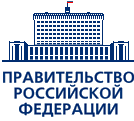 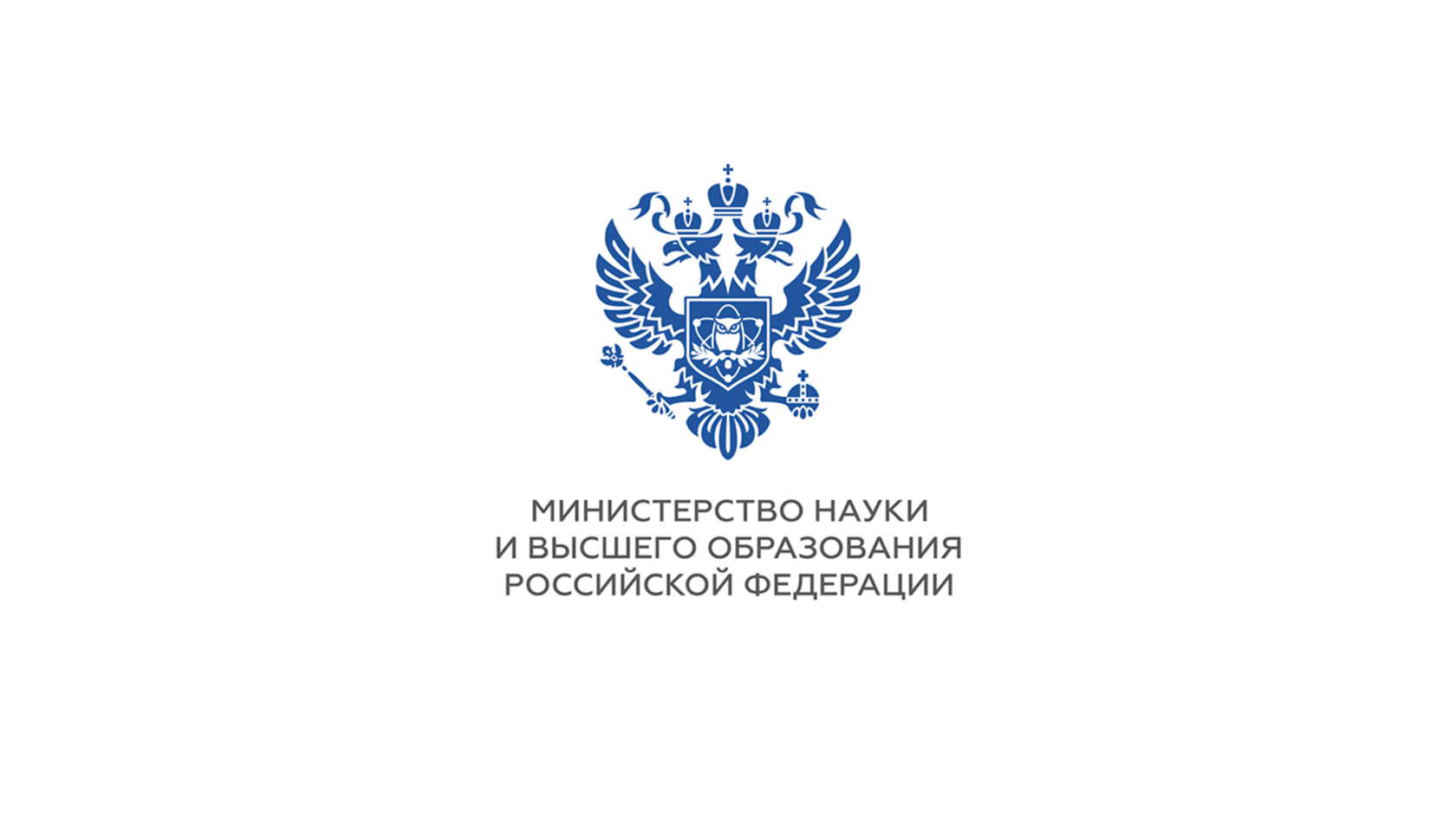 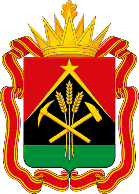 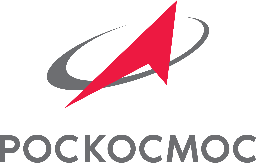 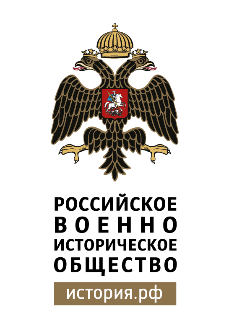 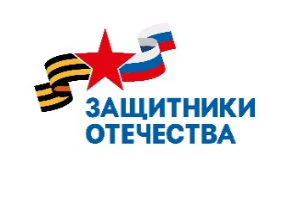 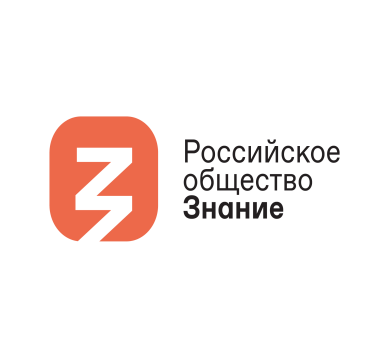 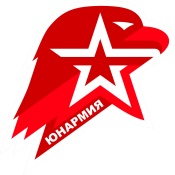 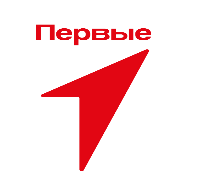 № п/пНаименование мероприятияОписание мероприятияДата, время проведенияМестопроведениямероприятияУчастникиОтветственные1234567Мероприятия в сфере культурыМероприятия в сфере культурыМероприятия в сфере культурыМероприятия в сфере культурыМероприятия в сфере культурыМероприятия в сфере культурыМероприятия в сфере культурыВыставка «Ю.А. Гагарин. Путь к звездам»Планшетная выставка 
«Ю.А. Гагарин. Путь к звёздам» состоит из нескольких планшетов, каждый из которых рассказывает о различных этапах биографии космонавта12.04.202410:00-19:00 (Кем.)06:00-15:00(Мск.)Ледовый дворец «Кузбасс», г. КемеровоСтуденты, делегации деловых, общественных организаций, предприятий Кемеровской области – КузбассаГоскорпорация «Роскосмос», Администрация Правительства Кузбасса, Министерство культуры и национальной политики КузбассаВыставка-экспозиция Госкорпорации «Роскосмос» «Роскосмос: будущее сегодня»На выставке будут представлены макеты ракет-носителей, скафандры и иные предметы космического наследия 12.04.202410:00-19:00 (Кем.)06:00-15:00(Мск.)Ледовый дворец «Кузбасс», г. КемеровоСтуденты, делегации деловых, общественных организаций, предприятий Кемеровской области – КузбассаГоскорпорация «Роскосмос», Администрация Правительства Кузбасса, Министерство культуры и национальной политики КузбассаГала-концерт «Голос великой страны» III международного фестиваля Юрия Гагарина фестиваля Одно из самых ярких и масштабных событий года. В гала-концерте примут участие ведущие артисты и творческие коллективы, Кузбасса, Сибири, России 12.04.202417:00 (Кем.)13:00 (Мск.)ГАУ «Региональный центр спортивных сооружений Кузбасса», г. КемеровоСтуденты, делегации деловых, обществ-енных организаций, предприятий Кемеровской области – Кузбасса, РоссииМинистерство культуры и национальной политики КузбассаМеждународный космический форум В структуре форума состоятся диалоговые площадки по разным направлениям. Итогом работы форума станет пленарное заседание с участием космонавтов, их семей, ученых в области космических разработок 12.04.202411:00 (Кем.)07:00 (Мск.) – начало работы секций14:00 (Кем.)10:00 (Мск.) – начало работы пленарного заседанияСпортивный комплекс «Кузбасс-Арена», г. Кемерово Студенты, школьники, космонавты, представители Роскосмоса, представители общественных организаций, почетные гости III международного фестиваля Юрия Гагарина  Министерство культуры и национальной политики КузбассаМультимедий-ный проект  «Космический Микеланджело. Человек космос»Мультимедийный проект «Космический Микеланджело. Человек космос» – проект по мотивам картин космонавта, первого человека, совершившего выход в открытый космосСовременные технологии помогают воссоздать атмосферу подвига, открывшего новую страницу в освоении космоса, погрузиться в размышления о перспективах развития российской космонавтики 29.03- 09.04.202412:00-19:00 (Кем.)08:00-15:00 (Мск.)12.04.202410:00-19:00 (Кем.)06:00-15:00 (Мск.)ГАУК «Театр драмы Кузбасса им. А.В. Луначарского», г. КемеровоСтуденты, делегации деловых, общественных организаций, предприятий Кемеровской области –Кузбасса, России Министерство культуры и национальной политики Кузбасса Аудиосказка «Маленький принц»Презентация в социальных сетях совместного проекта Новокузнецкого театра кукол «Сказ» с Горловским театром кукол.Артисты двух театров записали аудиосказку по произведению Антуана де Сент-Экзюпери «Маленький принц». Путешествия маленького принца по сказочным планетам. Ссылка на спектакль https://vk.com/audios-29605322?z=audio_playlist-29605322_2 12.04.2024В течение дня, любой желающий может прослушать сказку в режиме реального времени ГАУК «Новокузнецкий театр кукол «Сказ» им. В. Машкова, г. НовокузнецкПользователи социальных сетей «ВКонтакте», «Одноклассники», ТелеграммМинистерство культуры и национальной политики КузбассаМультимедий-ная выставка «Космонавты Кузбасса»Выставка размещена на уличном LED экране здания театра кукол, посвящена космонавтам Б. Волынову и 
А. Леонову08.04- 12.04.20249:00-20:00 (Кем.)05:00-16:00 (Мск.)ГАУК «Новокузнецкий театр кукол «Сказ» им. В. Машкова, г. НовокузнецкЖители и гости г. НовокузнецкМинистерство культуры и национальной политики КузбассаКонкурс рисунков «Он сказал: «Поехали!»Театром кукол Кузбасса организован конкурс рисунков, посвященный Дню космонавтики.12 апреля все рисунки участников будут выложены в социальных сетях21.03-12.04.202409:30-18:00(Кем.)05:30-14:00(Мск.)  ГАУК «Театр кукол Кузбасса имени Аркадия Гайдара», г. КемеровоПользователи социальных сетей «ВКонтакте», «Одноклассники», ТелеграммМинистерство культуры и национальной политики КузбассаТеатральная зарисовка «Расправляя крылья»Участники детской театральной мастерской расскажут о биографии 
Б. Волынова09.04.202418:00 (Кем.)14:00 (Мск.)ГАУК «Прокопьевский драматический театр имени Ленинского комсомола», г. ПрокопьевскСтуденты, обучающиеся школ городаМинистерство культуры и национальной политики КузбассаВыставочный проект «Планета детства»Проект реализуется по результатам конкурса детского и юношеского изобразительного творчества «Рисуем Радугу Кузбасса». В проект вошли лучшие работы участников с 1993 по 2024 год08.04-12.04.202409:30-18:30(Кем.)05:30-14:30 (Мск.)ГАУК «Музей ИЗО Кузбасса», г. КемеровоУчастники конкурса детского и юношеского изобразительного творчества «Рисуем Радугу Кузбасса» с 1993 по 2024 годМинистерство культуры и национальной политики КузбассаВсекузбасская акция «Окно в космос»Акция по оформлению окон в космической теме пройдет во всех домах культуры Кузбасса, Фотографии оформленных окон будут выложены в соцсети с хештегами #ОкновКосмос #ИзКузбассаВКосмос8.04-12.04.2024Круглосуточно Культурно-досуговые учреждения всех муниципалитетов КузбассаЖители и гости 
муниципальных образований Кузбасса. Дворцы культуры России Министерство культуры и национальной политики КузбассаВсекузбасский конкурс-флешмоб «Юный конструктор»Все всех домах культуры пройдут мастер-классы, конкурсы для детей по конструированию космических аппаратов и другой летательной техники. Фото и видео с лучшими космическими аппаратами, сделанными юными конструкторами, будут выложены в соцсетях с хештегом #ИзКузбассаВКосмос08.04-12.04.202412.04.2024 12:00 (Кем.)08:00 (Мск.) – презентация конкурсных работКультурно-досуговые учреждения всех муниципалитетов КузбассаЖители и гости 
муниципальных образований Кузбасса. Дворцы культуры РоссииМинистерство культуры и национальной политики КузбассаВсекузбасская акция «Привет, космос»Акция будет организована во всех муниципалитетах на территории Домов культуры. Жители муниципалитетов одновременно зажгут фонари своих телефонов, тем самым передавая привет в космос. Фото и видео акции будут выложены в соцсетях с хештегом #ИзКузбассаВКосмос10.04.202421:00 (Кем.)17:00 (Мск.)Дома культуры КузбассаВсе жители России, желающие принять участие в акции Министерство культуры и национальной политики КузбассаАрт-акция «Космический прием»В зоне прилета аэропорта будет организован «Космический прием» прибывающим в Кузбасс пассажирам. Тематический концерт-поздравление в Днем космонавтики с участием кузбасских артистов создаст отличное настроение гостям региона12.04.20245:30-8:00  (Кем.)01:30-4:00 (Мск.)Международный аэропорт им. А.А. Леонова (зона прилета), г. КемеровоУчастники самодеятельных коллективов, пассажиры аэропортаМинистерство культуры и национальной политики КузбассаИнтеллектуальная игра «Квиз: Открытый космос»Мероприятие, приуроченное ко дню космонавтики. Квиз разработан на основе самых интересных и актуальных вопросов о космосе, планетах, звездах, и вселенной в целом08.04.202413:00 (Кем.)09:00 (Мск.)ГАУК «Дирекция инновационных творческих проектов Кузбасса», г. КемеровоУчащиеся 5 класса, школы-интерната №27Министерство культуры и национальной политики КузбассаИгровая познавательно-развивающая программа «Весёлый космодром»Сюжет игры посвящен освоению в игровой форме знаний о космосе12.04.202412:30 (Кем.) 8:30 (Мск.)ГПОУ «Прокопьевский колледж искусств имени Д. А. Хворостовского», г. ПрокопьевскДети-инвалиды,учащиеся общеобразовательных школМинистерство культуры и национальной политики Кузбасса Познавательно-игровой космо-старт «Космическая летопись Кузбасса» Совместно со специалистами Государственного архива Кузбасса учащиеся познакомятся с биографиями космонавтов-земляков, которые занимают почётное место в космической летописи Кузбасса11.04.202414:00 (Кем.)10:00 (Мск.)ГКУК «Специальная библиотека Кузбасса для незрячих и слабовидящих», 
г. КемеровоУчащиеся муниципального бюджетного общеобразовательного учреждения для учащихся с тяжелыми нарушениями речи «Школа-интернат № 22»Министерство культуры и национальной политики КузбассаЗвездный дивертисментКонцертная программа, посвященная Дню космонавтики, в которой принимают участие студенты Кузбасского музыкального колледжа – лауреаты творческих конкурсов11.04.202412:00 (Кем.)08:00 (Мск.)Колледж предпринимательских и цифровых технологий, 
г. КемеровоЖители и гости 
г. КемеровоМинистерство культуры и национальной политики Кузбасса Встреча-рассказ «Моя мама – первая учительница Юрия Гагарина»

Встреча-рассказ с преподавателем Кузбасского музыкального  колледжа, Заслуженным работником культуры РФ  Тончук Людмилой Анатольевной, которая расскажет о своей маме – Нине Васильевне Кондратенковой – учительнице первого космонавта Земли Юрия Гагарина12.04.202412:00 (Кем.)08:00 (Мск.)Колледж предпринимательских  и цифровых технологий, 
г. КемеровоЖители и гости 
г. КемеровоМинистерство культуры и национальной политики КузбассаКонцертная программа «Вселенная музыки» В программе концерта прозвучат шедевры классической музыки зарубежных и отечественных композиторов10.04.202418:00 (Кем.)
14:00 (Мск.)ГАУК   «Прокопьевский драматический театр имени Ленинского комсомола», 
г. ПрокопьевскЖители и гости г. ПрокопьевскМинистерство культуры и национальной политики КузбассаМузыкальная программа «Музыка галактики»В программе концерта юным слушателям предстоит разгадать мистическую взаимосвязь между музыкой и галактикой. В эстрадной, современной обработке представлены как шедевры классической, так и произведения современных авторов12.04.202412:00, 14:00 (Кем.)
08:00, 10:00 (Мск.)ГАУК «Филармония Кузбасса имени Б.Т. Штоколова», 
г. КемеровоУчащиеся образовательных учреждений города Кемерово Министерство культуры и национальной политики Кузбасса«Космос – глазами земляка»Фильм-презентация Космических пейзажей Алексея Архиповича Леонова, лётчика-космонавта, дважды Героя СССР. Творческие работы художника способны донести до людей красоту космоса и Земли, открывающиеся с космической высоты...8.04-12.04.2024 КруглосуточноГАУК «Филармония Кузбасса имени Б.Т. Штоколова» Лед экран (фасад филармонии), 
г. КемеровоЖители и гости 
г. КемеровоМинистерство культуры и национальной политики КузбассаИнтеллектуальная игра «Зажги свою звезду»
 В рамках фестиваля «Музыка – детям» будет представлена интеллектуальная игра, в ходе которой участники фестиваля ответят на вопросы об освоении космоса9.04-
12.04.202411:00-13:00 (Кем.)07:00-09:00 (Мск.)ГАУК «Филармония Кузбасса имени Б.Т. Штоколова», 
г. КемеровоУчащиеся образовательных учреждений города КемеровоМинистерство культуры и национальной политики КузбассаМеждународная научно-практическая конференция «Через тернии к звездам: освоение космоса». Литературная секция «Космос фантастический»В рамках литературной секции запланирована творческая встреча с писателями-фантастами из Кузбасса и Сибирского федерального округа, в режиме прямого онлайн-включения - из Донецка и Луганска, выставка-просмотр «Клубы любителей фантастики Кузбасса: самиздат», обсуждение современных способов формирования патриотических настроений граждан и продвижения литературы, посвященной достижениям России в освоении космоса06.04.202412:00 (Кем.)08:00 (Мск.)ГАУК «Государственная научная библиотека Кузбасса им. 
В. Д. Федорова», 
г. КемеровоРоссийские писатели, студенты и школьники образовательных учреждений, библиотекариМинистерство культуры и национальной политики Кузбасса«Покорили небо»: торжественное открытие выставки фотохудожников КузбассаПредставлены фотопортреты космонавтов, фотографии ярких моментов их визитов в Кузбасс. Выставка познакомит с биографией знаменитых земляков,  их достижениями и вкладом в развитие отечественной космонавтики09.04.2024 12:00 (Кем.)08:00 (Мск.)ГАУК «Государственная научная библиотека Кузбасса им. 
В. Д. Федорова», 
г. КемеровоШкольники и студенты образовательных учреждений,посетители библиотекиМинистерство культуры и национальной политики КузбассаКузбасский телемост «Звездная эстафета» между молодежными командами60 молодежных команд из 30 образовательных учреждений Кузбасса - участники телемоста, посвященного Всемирному дню космонавтики. Подключившись к телемосту участники мероприятия прослушают экскурс в историю космонавтики, посмотрят видеоролик Роскосмоса «Мы первые», примут участие в интеллектуальной онлайн-игре «Поехали!»11.04.202412:00 (Кем.)08:00 (Мск.)ГАУК «Государственная научная библиотека Кузбасса им. В. Д. Федорова»,
г. КемеровоШкольники и студенты образовательных учреждений КузбассаМинистерство культуры и национальной политики КузбассаВсероссийская онлайн-конференция Президентской библиотеки «День космонавтики в Президентской библиотеке», посвященная 90-летию Ю.А. Гагарина и А.А. Леонова Программа мероприятия: доклады об истории и перспективах отечественной космонавтики, о новых рассекреченных и оцифрованных материалах из личных дел первого космонавта Юрия Гагарина и космонавта Алексея Леонова12.04.202414:00-16:00 (Кем.)10:00-12:00 (Мск.)ГАУК «Государственная научная библиотека Кузбасса им. В. Д. Федорова»,г. КемеровоШкольники и студенты образовательных учреждений,посетители библиотекиМинистерство культуры и национальной политики КузбассаВыставочный проект «Первые в космосе»  Выставочный проект, представляющий мемориальные предметы, связанные с космонавтами А.А. Леоновым, Б.В. Волыновым, Гребенкиным А.С.  из коллекций музеев Кузбасса12.04.202409:00-19:00 (Кем.)05:00-15:00 (Мск.)Ледовый дворец «Кузбасс»,г. КемеровоСтуденты, делегации деловых, обществ-енных организаций, предприятий Кемеровской области – Кузбасса, России Министерство культуры и национальной политики КузбассаПрезентация реестра мемориальных предметов, принадлежавших, нашим землякам, космонавтам – А.А. Леонову, Б.В. Волынову, А.С. ГребенкинуВ рамках презентации будут представлены «космические» предметы, обладающие историческим и мемориальным значением12.04.202410:00 (Кем.)06:00 (Мск.) ГАУК «Кузбасский государственный краеведческий музей»,г. КемеровоУчреждения культуры и образования, в которых хранятся мемориальные предметыМинистерство культуры и национальной политики КузбассаII Межрегиональный конкурс–выставка «Звездный полёт», посвященный Дню космонавтикиВыставка участников и  победителей конкурса изобразительного искусства10.04.202412:00 (Кем.)08:00 (Мск.)ГАПОУ «Кузбасский колледж искусств»,г. КемеровоСтуденты средних специальных учебных заведений художественного профиля, учащиеся ДХШ, ДШИ Министерство культуры и национальной политики КузбассаВыставка 3D моделей космической техники в метавселеннойВыставка моделей 3D объектов советских и российских космических летательных и исследовательских аппаратов12.04- 30.04.202414:00 (Кем.)10:00 (Мск.)ГАПОУ «Кузбасский колледж искусств»,г. КемеровоУчащиеся «Школы креативных индустрий»Министерство культуры и национальной политики КузбассаКороткометражный анимационный фильм «Первый в космосе»Короткометражный анимационный фильм о космонавте Ю.А. Гагарине 12.04.202416:00 (Кем.)12:00 (Мск.)ГАПОУ «Кузбасский колледж искусств»,г. КемеровоУчащиеся «Школы креативных индустрий»Министерство культуры и национальной политики КузбассаЕдиная областная акция «Космическая неделя»Бесплатный кинопоказ мультфильма «Белка и Стрелка. Звездные собаки»05.04-
12.04.202411:00-17:00 (Кем.)07:00-13:00 (Мск.)ГАУК «Кузбасскино»,муниципальные кинозалы КузбассаЖители и гости КузбассаМинистерство культуры и национальной политики КузбассаКиноурок «Человек. Вселенная. Космос»Кинопоказ короткометражного документального фильма о летчиках космонавтах из Кузбасса: А. Гребенкине, А. Леонове, Б. Волынове. Перед кинопоказом участники пройдут космоквиз «Космическое путешествие»05.04-
12.04.202412:00-15:00 (Кем.)10:00-13:00 (Мск.)ГАУК «Кузбасскино»,муниципальные кинозалы КузбассаУчащиеся образовательных учреждений КузбассаМинистерство культуры и национальной политики КузбассаИнтерактивная выставка «108 минут и вся жизнь»Посетители выставки узнают малоизвестные факты из детских лет Юрия Гагарина, жизни его семьи в годы Великой Отечественной войны, первых профессиях будущего космонавта. В ходе знакомства с выставкой, будет предложена QR-викторина01.04- 15.04.202410:00-19:00 (Кем.)06:00-15:00 (Мск.)ГАУК «Государственная библиотека Кузбасса для детей и молодежи», г. КемеровоЖители и гости 
г. КемеровоМинистерство культуры и национальной политики КузбассаПознавательный час «Космическое путешествие»Участники мероприятия познакомятся с историей развития космонавтики, ответят на вопросы викторины и определят, какими качествами характера должен обладать космонавт08.04.202414:00 ГАУК «Государственная библиотека Кузбасса для детей и молодежи»,г. КемеровоЖители и гости
г. КемеровоМинистерство культуры и национальной политики КузбассаУроки программирования «Навстречу к звёздам»Вместе с ведущим участники запрограммируют увлекательную игру про покорение Космоса, изучат движение планет в нашей Солнечной системе и запустят с Земли ракету09.04.2024, 11.04.202416:00 (Кем.)12:00 (Мск.) ГАУК «Государственная библиотека Кузбасса для детей и молодежи»,г. КемеровоСемьи с детьми 7 до 14 летМинистерство культуры и национальной политики КузбассаСлайд-путешествие в историю российской космонавтики «Навсегда первые»Гости слайд-путешествия погрузятся в историю освоения космического пространства человеком. Смогут проследить ключевую роль нашей страны в организации первых полетов, строительстве и усовершенствовании первых космических летательных аппаратов10.04.202413:00 (Кем.)17:00 (Мск.)ГАУК «Государственная библиотека Кузбасса для детей и молодежи»,г. КемеровоЖители и гости 
г. КемеровоМинистерство культуры и национальной политики КузбассаВиртуальная выставка «История праздника | День космонавтики»Презентация выставки виртуального музея театра знакомит с историей возникновения праздника, космонавтами, космическими аппаратами и другими интересными фактами о космосе12.04.202410:00-20:00 (Кем.)06:00-16:00 (Мск.)ГАУК «Музыкальный театр Кузбасса им. А.К. Боброва»,г. КемеровоЖители и гости 
г. КемеровоМинистерство культуры и национальной политики КузбассаПроект Культурный кодКонцерт-лекция «Космос. История имён». Лекция позволит прикоснуться к чарующему звёздному небу, находить на нём главные звёзды и интересные созвездия, и окунуться в происхождение их названий12.04.202419:00 (Кем.)23:00 (Мск.)ГАУК «Джаз-клуб «Геликон», Г. НовокузнецкЖители и гости 
г. КемеровоМинистерство культуры и национальной политики КузбассаОбластная виртуальная выставка детского художественного творчества в рамках III Международного фестиваля Юрия ГагаринаВ экспозиции виртуальной выставки представлены картины, выполненные в разных видах техники рисования. Юные художники Кузбасса создали собственные фантастические миры в космосе08.04.2024КруглосуточноСайт ГАУК «Губернаторский культурный центр «Юные дарования Кузбасса» http://юдк42.рф раздел «Виртуальная галерея». Официальные страницы в соцсетяхЮные художники из детских художественных школ и школ искусств Кемеровской области-Кузбасса,  победители областных выставок-конкурсовМинистерство культуры и национальной политики КузбассаВыставка «Космическая одиссея глазами будущих художников»Работы студентов отделений «Дизайн» и «Керамика»15.04-20.04.20249:00-18:00 (Кем.)5:00-14:00 (Мск.) Выставочный зал Кузбасского художественного колледжа, г. КемеровоОбучающиеся художественных отделений учреждений дополнительного образованияМинистерство культуры и национальной политики КузбассаВыставка лучших работ XI Международного  конкурса детского изобразительного искусства имени А.А. Леонова   «ЗВЕДНЫЙ ПУТЬ АЛЕКСЕЯ ЛЕОНОВА»На выставке будут представлены лучшие работы участников конкурса 2024 года, а также работы студентов отделений «Дизайн» и «Керамика» Кузбасского художественного колледжа30.05-04.10.2024Круглосуточно Аэропорт им. А.А. Леонова, г. КемеровоЖители и гости КузбассаМинистерство культуры и национальной политики КузбассаМероприятия в сфере образованияМероприятия в сфере образованияМероприятия в сфере образованияМероприятия в сфере образованияМероприятия в сфере образованияМероприятия в сфере образованияМероприятия в сфере образованияКосмические линейки «Наследники великих космонавтов»Проведение торжественных линеек будет посвящено героям-космонавтам, в том числе нашим землякам08.04.202409:00 (Кем.) 05:00 (Мск.)Образовательные  организации КузбассаОбучающиеся  образовательных организаций  Министерство  образования Кузбасса Цикл патриотических лекций «Победы космоса. Победы страны»Представители органов исполнительной и законодательной власти Кузбасса, лекторы Общество «Знание», представители   региональных отделений ВПОД «ЮНАРМИЯ», РДДМ проведут   лекции для учащихся образовательных организаций   08.04-12.04.202410:00-12:00 (Кем.) 06:00-08:00  (Мск.) Образовательные  организации  Кузбасса Обучающиеся  образовательных организаций  Министерство  образования КузбассаКосмические уроки «Разговоры о космосе»Педагоги образовательных организаций, юные   лекторы проведут уроки в формате «Разговоры о важном». Темы уроков: «Технологии и профессии в космической сфере» - урок по направлению «Инженерные науки и индустрии» для 5-7 классов;             «Космическое проектное бюро» - урок по профилю «Спутниковые системы» для 8-11 классов;            «Технологии в космосе или как попасть на Марс» - урок по профилю;  «Аэрокосмические системы» для 8-11 классов08.04-12.04.202410:00 (Кем.) 06:00 (Мск.) Образовательные  организации   КузбассаОбучающиеся  образовательных организаций  Министерство  образования КузбассаКосмические викторины «Герои космоса»Онлайн викторина, которая будет содержать вопросы по истории освоения космоса, героях-космонавтах. Участники получат электронный сертификат08.04-12.04.202414:00 (Кем.) 10:00 (Мск.) Образовательные  организации  Кузбасса Обучающиеся  образовательных организаций  Министерство  образования КузбассаВсероссийский Космический диктант Участники ответят на вопросы об истории освоения космоса, космонавтах интересных фактах 08.04-12.04.202414:00 (Кем.) 10:00 (Мск.) Образовательные  организации  Кузбасса Обучающиеся  образовательных организаций   Министерство  образования КузбассаАкция детских медиацентров «Космические истории» Юные журналисты на своих страницах рассказывают об истории развития космоса в России, космонавтах – героях08.04-12.04.2024КруглосуточноОбразовательные  организации   КузбассаОбучающиеся  образовательных организаций  Министерство  образования КузбассаВидеоурок «Кузбасс-первые»Видеоурок с интервью 
Б.В. Волынова12.04.202414.00 (Кем.) 10:00 (Мск.)Образовательные  организации  КузбассаОбучающиеся  образовательных организаций  Министерство  образования КузбассаПрофильная  смена «Путь к космосу»Онлайн – встреча «Путь к космосу» Кузбасс, 
г. Байконур (учебный центр), г. Москва (музей космонавтики), г. Санкт-Петербург08.04-12.04.2024Открытие 11:00 (Кем.)
7:00 (Мск.)ОЦ «Сириус. Кузбасс»Обучающиеся  образовательных организаций  Министерство  образования КузбассаМероприятия в сфере науки, высшего образования и молодежной политикиМероприятия в сфере науки, высшего образования и молодежной политикиМероприятия в сфере науки, высшего образования и молодежной политикиМероприятия в сфере науки, высшего образования и молодежной политикиМероприятия в сфере науки, высшего образования и молодежной политикиМероприятия в сфере науки, высшего образования и молодежной политикиМероприятия в сфере науки, высшего образования и молодежной политикиРегиональный этап международного конкурса «Звездная эстафета» Организация работы конкурса «Звездная эстафета», секции: астрономическая, медико- биологическая, литературная, художественная12.03-01.04.202413:00 (Кем.)
09:00 (Мск.) ФГБОУ ВО
«КемГУ», 
КузбассаСтуденты КемГУМинистерство науки, высшего образования и молодежной политики Кузбасса, ФГБОУ ВО «КемГУ»Художественная выставка детских работ обучающихся ЦДШИ 
г. Кемерово «Покорители космоса»Работы победителей регионального этапа международного конкурса «Звездная эстафета», художественной секции будут представлены в КемГУ08.04- 15.04.2024 09:00-19:00 (Кем.) 05:00-15:00 (Мск.) ФГБОУ ВО
«КемГУ»,
КузбассаСтуденты КемГУ, обучающиеся ЦДШИ 
г. КемеровоМинистерство науки, высшего образования и молодежной политики Кузбасса, ФГБОУ ВО «КемГУ»Посвящение в члены отряда им. А. А. ЛеоноваПосвящение в члены отряда им. А.А. Леонова участников Движения Первых10.04.2024 15:30 (Кем.)  11:30 (Мск.) Планетарий КемГУ, 
г. КемеровоДвижение первых, члены отряда им. А.А. ЛеоноваМинистерство науки, высшего образования и молодежной политики Кузбасса, ФГБОУ ВО «КемГУ»Тематическое занятие «В глубины Вселенной»Беседа об истории праздника день космонавтики, достижения отечественной космонавтики11.04.202411:00 (Кем.) 07:00 (Мск.) Планетарий КемГУ, 
г. КемеровоСтуденты КемГИКМинистерство науки, высшего образования и молодежной политики Кузбасса, ФГБОУ ВО «КемГУ»Благотворительная экскурсия для несовершеннолетних осужденных в рамках программы «Десятилетие детства»Беседа об истории праздника день космонавтики, просмотр программы 12.04.202415:00 (Кем.) 11:00 (Мск.) Планетарий КемГУ, 
г. КемеровоНесовершеннолетние осужденные, сотрудники ФКУ УИИ ГУФСИН России по Кемеровской области-КузбассуМинистерство науки, высшего образования и молодежной политики Кузбасса, ФГБОУ ВО «КемГУ»Фотовыставка, посвященная 90-летию Юрия ГагаринаСовместный проект Ассоциации планетариев России и Российского общества дружбы с Кубой. На выставке будут представлены фотографии визита Ю.А. Гагарина на Кубу в 1961 году  08.04- 15.04.202409:00-19:00 (Кем.)  05:00-15:00 (Мск.) ФГБОУ ВО
«КемГУ», 
г. КемеровоСтуденты КемГУ Министерство науки, высшего образования и молодежной политики Кузбасса, ФГБОУ ВО «КемГУ»Медиапроект «Первые в Кузбассе»Проект о популяризации достижений кузбассовцев, внесших большой вклад в развитие науки, техники, космонавтики. Апрельский выпуск посвящен Б.В. Волынову и 55 – летию первой в мире стыковке космических кораблей08.04.202413:00 (Кем.) 09:00 (Мск.) Социальные сети КемГУ Студенты КемГУМинистерство науки, высшего образования и молодежной политики Кузбасса, ФГБОУ ВО «КемГУ»Публичная лекция «Первый Звездный отряд»Публичная лекция д.и.н., профессора Гаврилова С.О.12.04.202413:30 (Кем.) 09:30 (Мск.) ФГБОУ ВО
«КемГУ», 
г. КемеровоСтуденты, сотрудники, ППС КемГУМинистерство науки, высшего образования и молодежной политики Кузбасса, ФГБОУ ВО «КемГУ»Открытая конференция школьников и студентов, приуроченная ко Дню КосмонавтикиОткрытая научно-практическая конференция, на которой учащиеся общеобразовательный школ и Студенты ВУЗов могут презентовать свои исследовательские и практические работы по тематики разработки и использования космических технологий12.04.202412:00 (Кем.) 08:00 (Мск.) ФГБОУ ВО «КузГТУ», 
г. КемеровоУчащиеся общеобразовательных школ г. Кемерово, Студенты КузГТУМинистерство науки, высшего образования и молодежной политики Кузбасса, ФГБОУ ВО «КузГТУ имени Т.Ф. Горбачева»Тематические экскурсии «Дню космонавтики посвящается»Тематические экскурсии в планетарий им. А.А. Федорова (с использованием пушкинской карты)08.04-12.04.202413:00 (Кем.) 09:00 (Мск.) Планетарий им. А.А. Федорова, 
г. НовокузнецкСтуденты Университетского колледжа СибГИУМинистерство науки, высшего образования и молодежной политики Кузбасса, ФГБОУ ВО «СибГИУ»Цикл просветительских бесед:         «Он сказал: «Поехали!»
«Он взмахнул рукой»Цикл просветительских бесед для школьников в рамках занятий «Разговоры о важном» 08.04.202408:30-09:00 (Кем.) 04:30-05:00 (Мск.)Лицей №111, 
г. НовокузнецкУченики лицея Министерство науки, высшего образования и молодежной политики Кузбасса, ФГБОУ ВО «СибГИУ»Квиз-игра «Космический» интерактивОрганизация квиз-игры для школьников в рамках проекта «Педагогические среды»10.04.202413:00 (Кем.) 09:00 (Мск.) МБНОУ «Гимназия №17 им. В.П. Чкалова», г. НовокузнецкУченики гимназии Министерство науки, высшего образования и молодежной политики Кузбасса, ФГБОУ ВО «СибГИУ»Просмотр фрагментов фильма «Так начиналась легенда»Трансляция фрагментов фильма о Гагарине «Так начиналась легенда» на плазменных экранах СибГИУ12.04.2024В течение дняФГБОУ ВО «СибГИУ», 
г. НовокузнецкСтуденты и работники СибГИУМинистерство науки, высшего образования и молодежной политики Кузбасса, ФГБОУ ВО «СибГИУ»Конкурс творческих работ «Космос глазами детей и молодежи»Конкурс творческих работ студентов и школьников, посвященных космосу: эссе, рисунки, видеоролики, плакаты, презентации08.04.202412:00 (Кем.) 08:00 (Мск.) ФГБОУ ВО «КемГМУ», 
г. КемеровоСтуденты вузов и СПО, учащиеся общеобразовательных учебных заведений КузбассаМинистерство науки, высшего образования и молодежной политики Кузбасса, ФГБОУ ВО «КемГМУ»Научно-популярный лекторий «Космос в искусстве, кино и литературе»Преподаватели КемГМУ прочитают для студентов и преподавателей кузбасских вузов цикл научно-популярных лекций, посвященных вопросам отражения космоса в монументальном и изобразительном искусстве, отечественной космической фантастике в кино, мультипликации и литературе 09.04-10.04.202409:00 (Кем.) 
05:00 (Мск.) ФГБОУ ВО «КемГМУ», 
г. КемеровоСтуденты и преподаватели вузов и СПО КузбассаМинистерство науки, высшего образования и молодежной политики Кузбасса, ФГБОУ ВО «КемГМУ»V Международная научно-практическая конференция «Через тернии к звездам: освоение космоса»В рамках традиционной ежегодной конференции будет организована работа следующих секций: 1. Человек и космос: от мифа к реальности;
2. История освоения космоса; 
3. Космическая медицина; 
4. Космос и культура; 
5. Покорители космоса: выдающиеся ученые, знаменитые космонавты 11.04.202409:00 (Кем.) 05:00 (Мск.) ФГБОУ ВО «КемГМУ», 
г. КемеровоСтуденты и преподаватели российских и зарубежных образовательных организаций, исследователи из стран ближнего и дальнего зарубежья Министерство науки, высшего образования и молодежной политики Кузбасса, ФГБОУ ВО «КемГМУ»Автопробег в д. Листвянка – малую родину летчика-космонавта, дважды Героя Советского Союза Алексея Архиповича ЛеоноваТрадиционный ежегодный автопробег студентов и преподавателей КемГМУ совместно с Государственной научной библиотекой им. В. Д. Федорова в деревню Листвянка Тисульского района с возложением цветов к памятнику А. А. Леонова12.04.2024,10:00 (Кем.) 06:00 (Мск.) д. Листвянка Тисульского района Кемеровской области-Кузбасса Студенты и преподаватели КемГМУ, сотрудники Государственной научной библиотекой им. В. Д. ФедороваМинистерство науки, высшего образования и молодежной политики Кузбасса, ФГБОУ ВО «КемГМУ»Конкурс «Миссия на Марс: как выжить на красной планете»Конкурс проводится в целях повышения мотивации студентов к изучению фундаментальных дисциплин, проектной, инженерно-технической и изобретательской деятельности в области исследования космоса, естественных наук и наук о Земле11.04.202410:00 (Кем.) 06:00 (Мск.) ФГБОУ ВО «Кузбасский             ГАУ», г. КемеровоСтуденты Кузбасского ГАУМинистерство науки, высшего образования и молодежной политики Кузбасса, ФГБОУ ВО «КузГАУ имени В.Н. Полецкова»Просветительская акция «Поехали!» в рамках открытия выставки советского космического плакатаВ рамках мероприятия пройдет экскурсию по выставке советского плаката космической тематики, а также будет организован квиз, посвященный истории покорения космоса08.04.202410:00-14:00 (Кем.) 06:00-10:00 (Мск.) ФГБОУ ВО «КемГИК», 
г. КемеровоСтуденты КемГИКМинистерство науки, высшего образования и молодежной политики Кузбасса, ФГБОУ ВО «КемГИК»Адаптивная культурно-образовательная программа «Космос на ладони»Интерактивная программа, адаптированная для лиц с нарушением зрения, посвященная космонавту А. А. Леонову. В рамках программы будут презентованы тактильные копии картин космонавта, актуализирован его вклад в освоение космоса12.04.202410:00-14:00 (Кем.) 06:00-10:00 (Мск.) МБОУ «Общеобразовательная школа № 20», г. КемеровоУчащиеся ОШ № 20Министерство науки, высшего образования и молодежной политики Кузбасса, ФГБОУ ВО «КемГИК»Просветительская лекция «Юрий Гагарин – человек-легенда»Лекция посвящена основным этапам жизни Ю.А. Гагарина. Гагарин Ю.А. – это имя, навсегда вписанное в историю развития мировой и отечественной космонавтики08.04.202410:00-14:00 (Кем.) 06:00-10:00 (Мск.) ФГБОУ ВО «КемГИК», 
г. КемеровоСтуденты КемГИКМинистерство науки, высшего образования и молодежной политики Кузбасса, ФГБОУ ВО «КемГИК»Лекция –визуализация «Энергия вселеннойЛекция –визуализация «Энергия вселенной11.04.202410:00-14:00 (Кем.) 06:00-10:00 (Мск.) Планетарий КемГУ, 
г. КемеровоСтуденты КемГИКМинистерство науки, высшего образования и молодежной политики Кузбасса, ФГБОУ ВО «КемГИК»Выставка-презентация «И это всё о космосе…»В презентации представлены творческие работы по живописи и графике, посвященные полету человека в космос08.04-12.04.202410:00-14:00 (Кем.) 06:00-10:00 (Мск.) ФГБОУ ВО «КемГИК», 
г. КемеровоУчастники VII Международного фестиваля-конкурса «АртПроспект» - учащиеся ДШИ, ДХШ Кузбасса и других регионов РФМинистерство науки, высшего образования и молодежной политики Кузбасса, ФГБОУ ВО «КемГИК»Просмотр фильма «Космос как предчувствие» Фильм рассказывает о событиях 1957 года. Советский спутник посылает звонкие сигналы, говоря миру – мы здесь, мы шагнем еще дальше и выше…09.04.202410:00-14:00 (Кем.) 06:00-10:00 (Мск.) ФГБОУ ВО «КемГИК», 
г. КемеровоСтуденты КемГИКМинистерство науки, высшего образования и молодежной политики Кузбасса, ФГБОУ ВО «КемГИК»Выставка одной фотографии «12 апреля 1961 года»Фотография Ю.Я. Светлакова (от 12 апреля 1961 г., г. Прокопьевск), рассказывающая о реакции людей из сибирского городка на полет первого человека в космос08.04- 22.04.202409:00– 9:00 (Кем.) 05:00–15:00 (Мск.) ФГБОУ ВО «КемГИК», 
г. КемеровоСтуденты и гости КемГИКМинистерство науки, высшего образования и молодежной политики Кузбасса, ФГБОУ ВО «КемГИК»Квиз «Космос и космонавтика»Участники квиза в формате командной викторины будут отвечать на вопросы о космосе08.04.202410:20-11:55 (Кем.) 06:20-07:55  (Мск.) ЮТИ ФГАОУ ВО «НИ ТПУ», 
г. ЮргаСтуденты ЮТИ ТПУМинистерство науки, высшего образования и молодежной политики Кузбасса,  ЮТИ ФГАОУ ВО «НИ ТПУ»Конкурс «Гагарин-первый»Участники выполнят задания по изображению Юрия Гагарина в различных техниках08.04-12.04.202410:00-14:00 (Кем.) 06:00-10:00 (Мск.) ЮТИ ФГАОУ ВО «НИ ТПУ», 
г. ЮргаСтуденты ЮТИ ТПУМинистерство науки, высшего образования и молодежной политики Кузбасса,  ЮТИ ФГАОУ ВО «НИ ТПУ»Спортивная эстафета «Поехали!» -спортивное мероприятие в соревновательной форме, посвященное дню космонавтики12.04.202410:20-11:55 (Кем.) 06:20-07:55 (Мск.) Стадион ЮТИ ТПУ, 
г. Юрга         Студенты второго курса обученияМинистерство науки, высшего образования и молодежной политики Кузбасса,  ЮТИ ФГАОУ ВО «НИ ТПУ»Акция «Гагаринский ZAпост»Размещение тематических информационных постов, материалов08.04-12.04.202410:00-14:00 (Кем.) 06:00-10:00 (Мск.) Социальные сети ЮТИ ТПУСтуденты всех курсов обученияМинистерство науки, высшего образования и молодежной политики Кузбасса,  ЮТИ ФГАОУ ВО «НИ ТПУ»Конкурс дизайна космической одежды «Гравитация»Всем, увлекающимся сферой моды и дизайна, предлагается стать авторами комплексного образа или элементов одежды, вдохновленной космической тематикой23.03-12.04.2024 Старт конкурса -  29.03.2024 14:00 (Кем) 10:00 (Мск.) Публикация итогов - 12.04.2024 14:00 (Кем) 10:00 (Мск.) ГАУ «Кузбасский молодежный центр», 
г. Кемерово      Школьники, студенты ПОО, студенты ВО, а также творческие коллективы со всей России Министерство науки, высшего образования и молодежной политики Кузбасса, 
ГАУ «Кузбасский молодежный центр»Вебинар «Путь к космосу»В рамках Вебинара «Путь к космосу» будет проведена онлайн лекция, направленная на популяризацию и увековечивания подвига Юрия Алексеевича Гагарина. После онлайн лекции участникам будет предложено пройти онлайн тест по пройденному материалу, лучшие конкурсанты будут награждены12.04.202413:00 (Кем.) 09:00 (Мск.) Сообщество в «ВКонтакте» Жители Кемеровской области - КузбассаМинистерство науки, высшего образования и молодежной политики Кузбасса, ГАУ «Агентство развития общественных проектов и инициатив Кузбасса»Хакатон «ГАГАРИН.КОСМОС.ПОЕХАЛИ.»Конкурс, направленный на популяризацию современных профессий, связанных с космической индустрией и развитием базовых профессиональных навыков в области современных электронных ресурсов и прикладного графического дизайна10.04-12.04.202413:00 (Кем.) 09:00 (Мск.) ГПОУ «Кузнецкий техникум сервиса и дизайна им. Волкова В.А.», 
г. НовокузнецкШкольники, студентыМинистерство науки, высшего образования и молодежной политики Кузбасса, Министерство образования Кузбасса Международный космический форум. площадка «Кузбасс. Наука. Космос»В рамках площадки пройдут научные и образовательные события для школьников, студентов и молодежи. Деловая игра «Как стать космонавтом?!»12.04.202413:00 (Кем.) 09:00 (Мск.) Кузбасс – Арена 
г. КемеровоШкольники, студентыМинистерство науки, высшего образования и молодежной политики Кузбасса, Министерство образования КузбассаII международная научно - практическая конференция «Звезды. Гагарин. Космос. Кузбасс»Конференция «Звезды. Гагарин. Космос. Кузбасс» соберет исследователей в сфере космоса12.02.202413:00 (Кем.) 09:00 (Мск.) Кузбасс – Арена
г. КемеровоШкольники, студентыМинистерство науки, высшего образования и молодежной политики Кузбасса, Министерство образования КузбассаМероприятия в сфере физической культуры и спортаМероприятия в сфере физической культуры и спортаМероприятия в сфере физической культуры и спортаМероприятия в сфере физической культуры и спортаМероприятия в сфере физической культуры и спортаМероприятия в сфере физической культуры и спортаМероприятия в сфере физической культуры и спортаПервенство Сибирского федерального округа по фристайлу имени А.А. Леонова «Первая Звезда»Выявление сильнейших спортсменов по избранному виду спорта07.04-4 0  )Кем.)
Кем.)
13.04.202409:00-17:00(Кем.)05:00-13:00(Мск.)ГК «Горная Саланга», Тисульский муниципальный округСпортсмены КузбассаМинистерство физической культуры и спорта КузбассаЭстафетное плавание, посвященное 
III международному фестивалю Юрия Гагарина  Выявление сильнейших спортсменов по избранному виду спорта08.04.202420:00 (Кем.)16:00 (Мск.)МБУ «ФОК»,  Киселевский городской округ Спортсмены КузбассаМинистерство физической культуры и спорта КузбассаФлешмоб среди спортсменов спортивных отделений «Вызов»Формирование здорового образа жизни, повышение физической активности граждан09.04.202412:00 (Кем.)08:00 (Мск.)МБУ ДО СШ «Ледовый дворец 
на 1000 зрителей», Ленинск-Кузнецкий городской округСпортсмены КузбассаМинистерство физической культуры и спорта КузбассаСпортивно-игровая программа «Мой веселый, звонкий мяч», посвященная Дню космонавтики Формирование здорового образа жизни, повышение физической активности граждан09.04.202415:00 (Кем.)11:00 (Мск.)МБУ «Промышленновский центр культурного развития»,Промышленновский муниципальный округДети КузбассаМинистерство физической культуры и спорта КузбассаСпортивная игра «Летящий мяч», посвященная Дню космонавтикиФормирование здорового образа жизни, повышение физической активности граждан09.04.202416:00 (Кем.)12:00 (Мск.)МБУ «Промышленновский центр культурного развития», Промышленновский муниципальный округМолодежь КузбассаМинистерство физической культуры и спорта КузбассаСпортивный праздник «День здоровья», посвященный космической неделе Юрия ГагаринаФормирование здорового образа жизни, повышение физической активности граждан09.04.202414:30 (Кем.)10:30 (Мск.)ГБПОУ «Прокопьевский техникум физической культуры», 
г. ПрокопьевскСтуденты Кузбасса Министерство физической культуры и спорта КузбассаГородские товарищеские встречи по настольному теннису, приуроченные 
к III Международному фестивалю Юрия ГагаринаВыявление сильнейших спортсменов по избранному виду спорта09.04.202411:00- 12:00 (Кем.)07:00-08:00(Мск.)МАСУ «Спортивный комплекс «Юность»,Тайгинский городской округСпортсмены КузбассаМинистерство физической культуры и спорта КузбассаТурнирные игры городского чемпионата по шахматам среди ветеранов, приуроченные к Международному фестивалю Юрия ГагаринаВыявление сильнейших спортсменов по избранному виду спорта10.04.202410:00 (Кем.)06:00 (Мск.)МАСУ «Спортивный комплекс «Юность»,Тайгинский городской округВетераны КузбассаМинистерство физической культуры и спорта КузбассаСоревнования по ОФП «Спорт – норма жизни», посвященные III международному фестивалю Юрия ГагаринаВыявление сильнейших спортсменов по избранному виду спорта10.04.202410:00 (Кем.)06:00 (Мск.)МБУ ДО СШ 
им. Л.К. Немчанинова, 
с/к «Олимпиец», 
Ленинск-Кузнецкий городской округСпортсмены КузбассаМинистерство физической культуры и спорта КузбассаСоревнования по дартсу между отделениями МБУ ДО «СШОР», посвященная Дню космонавтики Выявление сильнейших спортсменов по избранному виду спорта10.04.202412:00 (Кем.)08:00 (Мск.)МБУ ДО «СШОР»,Анжеро-Судженский городской округВоспитанники МБУ ДО «СШОР»Министерство физической культуры и спорта КузбассаСпортивная эстафета, посвященная Дню космонавтикиФормирование здорового образа жизни, повышение физической активности граждан10.04.202413:00 (Кем.)09:00 (Мск)МБУ «Промышленновский центр культурного развития»,Промышленновский муниципальный округЖители Промышленновского округаМинистерство физической культуры и спорта КузбассаКвест-игра «ГТО в стране Спортландия» среди обучающихся общеобразовательных организаций Формирование здорового образа жизни, повышение физической активности граждан10.04.202411:00 (Кем.)07:00 (Мск.)МБУ «Центр физической культуры, спорта и здоровья», Полысаевский городской округОбучающиеся общеобразовательных организацийМинистерство физической культуры и спорта КузбассаТоварищеские встречи в рамках тренировочного занятия по восточным единоборствам, посвященные III международному фестивалю Юрия ГагаринаФормирование здорового образа жизни, повышение физической активности граждан10.04.202418:30 (Кем.)14:30 (Мск.)МБУ «ФОК», Киселевский городской округСпортсмены КузбассаМинистерство физической культуры и спорта КузбассаТурнирпо пионерболу среди детей, посвященный Дню космонавтикиВыявление сильнейших спортсменов по избранному виду спорта11.04.202414:00 (Кем.)10:00 (Мск.)МБУ ДО «Комплексная спортивная школа»,Калтанскийгородской округУчащиеся МБУ ДО «Комплексная спортивная школа»Министерство физической культуры и спорта КузбассаСпортивно-игровая программа «Гагаринские старты»Формирование здорового образа жизни, повышение физической активности граждан11.04.2024 11:00 (Кем.)07:00 (Мск.)МАДОУ Центр развития ребенка – Детский сад «Планета детства»,Калтанскийгородской округВоспитанники детского сада «Планета детства»Министерство физической культуры и спорта КузбассаСоревнования по мини-футболу среди мужских команд Прокопьевского муниципального округа, посвященные III международному фестивалю Юрия ГагаринаВыявление сильнейших спортсменов по избранному виду спорта11.04.202415:00 (Кем.)11:00 (Мск.)п. Трудармейский, Ледовый дворец «Маяк», Прокопьевский муниципальный округСпортсмены КузбассаМинистерство физической культуры и спорта КузбассаПервенство школы по спортивной гимнастике среди общеобразовательных школ, посвященное III международному фестивалю Юрия ГагаринаВыявление сильнейших спортсменов по избранному виду спорта11.04.202414:00 (Кем.)10:00 (Мск.)ГБУ ДО «СШОР Кузбасса по спортивной гимнастике им. И.И. Маметьева»
Ленинск-Кузнецкий городской округОбучающиеся общеобразовательных школМинистерство физической культуры и спорта КузбассаТрадиционный вечерний массовый забег «Первые в космосе»Формирование здорового образа жизни, повышение физической активности граждан11.04.202420:00 (Кем.)16:00 (Мск.)ГАУ «Региональный центр спортивных сооружений Кузбасса» 
г. КемеровоЖители КузбассаМинистерство физической культуры и спорта КузбассаБлицтурнир по шахматамВыявление сильнейших спортсменов по избранному виду спорта11.04.202416:00 (Кем.)12:00 (Мск.)Шахматный клуб ГПОУ «ОПТ», Осинниковский городской округСпортсмены
КузбассаМинистерство физической культуры и спорта КузбассаСпортивное мероприятие по боксу, посвященное к Дню космонавтикиФормирование здорового образа жизни, повышение физической активности граждан11.04.202415:00 (Кем.)11:00 (Мск.)Спортивный клуб «Спартак» МБУ «Физкультурно-спортивный центр», Юргинский городской округСпортсмены КузбассаМинистерство физической культуры и спорта КузбассаВнутриклубные соревнования по шахматам КМЖ «Алмаз», посвященные Дню КосмонавтикиВыявление сильнейших спортсменов по избранному виду спорта11.04.202417:00 (Кем.)13:00 (Мск.)Клуб по месту жительства «Алмаз», Кемеровский городской округВетераны КузбассаМинистерство физической культуры и спорта Кузбасса Внутриклубные соревнования по шашкам КМЖ «Чибис», посвященные Дню КосмонавтикиВыявление сильнейших спортсменов по избранному виду спорта11.04.202416:00 (Кем.)12:00 (Кем.)Клуб по месту жительства «Чибис»,Кемеровский городской округВетераны КузбассаМинистерство физической культуры и спорта Кузбасса Соревнования среди воспитанников детских садов под девизом: «С малых лет готов к труду и обороне!»Формирование здорового образа жизни, повышение физической активности граждан11.04.202410:00 (Кем.)06:00 (Мск.)МБУ ДО «Промышленновская спортивная школа», Промышленновский муниципальный округДошкольники КузбассаМинистерство физической культуры и спорта КузбассаСпортивная эстафета «Прыжок в космос»Формирование здорового образа жизни, повышение физической активности граждан11.04.202416:00 (Кем.)12:00 (Мск.)МБУ ДО «Спортивная школа», Крапивинский муниципальный округУчащиеся спортивной школы Министерство физической культуры и спорта КузбассаСоревнования по плаванию среди детей, посвящённые Дню космонавтикиВыявление сильнейших спортсменов по избранному виду спорта11.04.2024
10:00 (Кем.)06:00 (Мск.)МБУ «СК «Кристалл», 
г. ТаштаголДети КузбассаМинистерство физической культуры и спорта КузбассаСоревнования среди семейных команд «Папа, мама, я - спортивная семья!», посвященные III международному фестивалю Юрия ГагаринаФормирование здорового образа жизни, повышение физической активности граждан12.04.202411:00 (Кем.)07:00 (мск)МАУ ДО «ДЮСШ»п. Трудармейский,Прокопьевский муниципальный округ Семейные команды КузбассаМинистерство физической культуры и спорта КузбассаГородской турнир по спортивной борьбе (дисциплина - вольная борьба), посвященной Дню космонавтикиВыявление сильнейших спортсменов по избранному виду спорта12.04.202410:30 (Кем.)06:30 (Мск.)СК «Горняк», 
г. КемеровоШкольники КузбассаМинистерство физической культуры и спорта КузбассаИгра Первенства города по волейболу среди КФК, посвященная Дню космонавтикиВыявление сильнейших спортсменов по избранному виду спорта12.04.202410:00 (Кем.)06:00 (Мск.)МАУ СК «Шахтер», Осинниковский городской округСпортсмены КузбассаМинистерство физической культуры и спорта КузбассаОткрытая тренировка по мини-футболу, посвященная Дню космонавтикиФормирование здорового образа жизни, повышение физической активности граждан12.04.202414:00 (Кем.)10:00 (Мск.)МАУ СК «Шахтер»,Осинниковский городской округСпортсмены КузбассаМинистерство физической культуры и спорта КузбассаШахматно-шашечный турнир среди жителей Прокопьевского муниципального округа, посвященный III международному фестивалю Юрия ГагаринаВыявление сильнейших спортсменов по избранному виду спорта12.04.202411:00 (Кем.)07:00 (Мск.)Шахматный клуб спортивного комплекса,Прокопьевский муниципальный округЖители муниципального округаМинистерство физической культуры и спорта КузбассаПервенство спортивной школы № 2 по настольному теннису, посвященное Дню космонавтикиВыявление сильнейших спортсменов по избранному виду спорта12.04.202409:00 (Кем.)05:00 (Мск.)Теннисный клуб МБУДО «Спортивная школа № 2», Юргинский городской округСпортсмены КузбассаМинистерство физической культуры и спорта КузбассаГородской турнир по миниволей среди ветеранов, приуроченный к III Международному фестивалю Юрия ГагаринаВыявление сильнейших спортсменов по избранному виду спорта12.04.202411:00 (Кем.)07:00 (Мск)МАСУ ТГО «СК «Юность», г. ТайгаВетераны КузбассаМинистерство физической культуры и спорта КузбассаГородской турнир по быстрым шахматам среди школьников, посвященный Дню космонавтикиВыявление сильнейших спортсменов по избранному виду спорта12.04.202410:00 (Кем.)06:00 (Мск.)МБУ «СЮТ», Березовский городской округСпортсмены КузбассаМинистерство физической культуры и спорта КузбассаСпортивный праздник«День космонавтики»Формирование здорового образа жизни, повышение физической активности граждан12:04.202411:00 (Кем.)07:00 (Мск.)ГПОУ «Училище олимпийского резерва Кузбасса»,
г. НовокузнецкСтуденты ГПОУ «Училище олимпийского резерва Кузбасса»Министерство физической культуры и спорта Кузбасса Районные соревнования по конному спортуВыявление сильнейших спортсменов по избранному виду спорта12-14.04.202411.00 (Кем.)07:00 (Мск.)Конноспортивный клуб «JUMP», Новокузнецкий муниципальный округСпортсмены КузбассаМинистерство физической культуры и спорта КузбассаМассовые катания на коньках, посвященные Дню КосмонавтикиФормирование здорового образа жизни, повышение физической активности граждан12.04.202420:00 (Кем.)16:00 (Мск.)Крытый ледовый модуль, Кемеровский городской округЖители и гости Кузбасса Министерство физической культуры и спорта КузбассаПервенство СШОР № 2 по ОФП среди отделения конькобежного спорта, посвященное Дню КосмонавтикиВыявление сильнейших спортсменов по избранному виду спорта12.04.202409:30 (Кем.)05:30 (Мск.)МАУДО «СШОР 
№ 2», Кемеровский городской округШкольники КузбассаМинистерство физической культуры и спорта Кузбасса Физкультурно-оздоровительное мероприятие по мини-футболу среди детей и подростков, посвящённый «Дню Космонавтики»Формирование здорового образа жизни, повышение физической активности граждан12.04.202417:00 (Кем.)13:00 (Мск.)МАУ «Стадион «Юность»МАУ «Юность», Кемеровский городской округСпортсмены КузбассаМинистерство физической культуры и спорта Кузбасса Спортивно-игровая программа «Забавные космонавты»Формирование здорового образа жизни, повышение физической активности граждан12.04.202414:00 (Кем.)10:00 (Мск.)МБУ «Промышленновский центр культурного развития»,территория Краснинского СДКМолодежь КузбассаПромышленновский муниципальный округ, Министерство физической культуры и спорта КузбассаСпортивно-игровая программа «Вперед ракеты»Формирование здорового образа жизни, повышение физической активности граждан12.04.202415:00 (Кем.)11:00 (Мск.)МБУ «Промышленновский центр культурного развития», Промышленновский муниципальный округМолодежь КузбассаМинистерство физической культуры и спорта КузбассаСпортивно-игровая программа «Веселые космонавты»Формирование здорового образа жизни, повышение физической активности граждан12.04.202416:00 (кем)12:00 (Мск.)МБУ «Промышленновский центр культурного развития»,Промышленновский муниципальный округМолодежь КузбассаМинистерство физической культуры и спорта КузбассаТворческая встреча спортсменов «Шаг во Вселенную». «Флешмоб»Формирование здорового образа жизни, повышение физической активности граждан12.04.202420:00 (Кем.)16:00 (Мск.)МБУ ДО «Спортивная школа», Полысаевский городской округВоспитанники МБУ ДО «Спортивная школа»Министерство физической культуры и спорта КузбассаТурнир по мини-футболу среди мальчиков 2011-2012 г.р. посвященный Дню космонавтикиВыявление сильнейших спортсменов по избранному виду спорта12.04.202411:00 (Кем.)07:00 (Мск.)МБУ ДО «Спортивная школа», Киселевский городской округСпортсмены КузбассаМинистерство физической культуры и спорта КузбассаЛичное первенство МБУ ДО «СШ» по фитнес-аэробике, посвященное III международному фестивалю Юрия ГагаринаВыявление сильнейших спортсменов по избранному виду спорта12.04.202412:00 (Кем.)08:00 (Мск.)МБУ ДО «Спортивная школа», Мариинский муниципальный округДевушки КузбассаМинистерство физической культуры и спорта КузбассаПервенство по волейболу среди мужских и женских командВыявление сильнейших спортсменов по избранному виду спорта13.04-14.04.202411.00 (Кем.)07:00 (Мск)МБОУ «Чистогорская СОШ», Новокузнецкий муниципальный округНаселение Новокузнецкого муниципального округаМинистерство физической культуры и спорта КузбассаТурнир по мини футболу среди учащихся, посвященный Дню КосмонавтикиВыявление сильнейших спортсменов по избранному виду спорта13.04.202411:00 (Кем.)07:00 (Мск.)МАУ «ЦС «Шахтер», Кемеровский городской округШкольники КузбассаМинистерство физической культуры и спорта КузбассаСоревнования по волейболу, посвященные Дню КосмонавтикиВыявление сильнейших спортсменов по избранному виду спорта13.04.202410:00 (Кем.)06:00 (Мск.)МБУ «СК «Кристалл», 
г. ТаштаголСпортсмены КузбассаМинистерство физической культуры и спорта КузбассаСоревнования по легкой атлетике, посвященные III международному фестивалю Юрия ГагаринаВыявление сильнейших спортсменов по избранному виду спорта14.04.20240:00 (Кем.)06:00 (Мск.)МБУДО «КСШ»МБУФКИС «ОСОК-2», спортивный зал «ОСОК – 2», Междуреченский городской округСпортсмены КузбассаМинистерство физической культуры и спорта КузбассаМероприятия в сфере туризмаМероприятия в сфере туризмаМероприятия в сфере туризмаМероприятия в сфере туризмаМероприятия в сфере туризмаМероприятия в сфере туризмаМероприятия в сфере туризмаФлешмоб «Передаем привет в космос»В рамках самого большого горнолыжного фестиваля «GrelkaFest», на выкате сектора А, будет выстроена светящаяся ракета из гостей курорта, участники с фонариками передают привет в космос 12.04.202421.00-21.20 (Кем.)17:00-17:20 (Мск.)СТК «Шерегеш», Таштагольский муниципальный районЖители и гости КузбассаАНО «Дирекция курорта Шерегеш»Массовый горнолыжный спуск В рамках фестиваля «GrelkaFest» в секторе А состоится спуск с участием райдеров космонавтов, планет, звёзд, НЛО и пришельцев. Этим спуском откроется десятидневныйфестивальный марафон, который со всей страны, атакже из-за рубежа каждыйгод приезжают десятки тысяч человек12.04.202412.00-12.25 (Кем.)08:00-08:25 (Мск.)СТК «Шерегеш», Таштагольский муниципальный районЖители и гости КузбассаАНО «Дирекция курорта Шерегеш»Экскурсия «Через тернии к звездам» Обзорная историческая экскурсия по г. Кемерово, в ходе которой дети узнают о победах в космической гонке между двумя державами, о первых спутниках и тд. 08.04-12.04.20249:30-12:00 (Кем.) 05:30-08:30 (Мск.)Объекты посещения: памятник дважды героя СССР А.А. Леонову, станция космической связи, Кемеровский аэропорт или планетарий К.П. Мацукова, 
г. КемеровоШкольники, студенты КузбассаООО «Экскурсионная Сибирь», министерство туризма КузбассаЭкскурсия «Парад планет» Посещение Новокузнецкого планетария имени Альберта Андреевича Фёдорова. Во время просмотра фильма «Созвездие» экскурсанты узнают об околополярных созвездиях, как их найти на звёздном небе и какие интересные объекты в них скрыты14.04.2024
08:00-20:00 (Кем.)04:00-16:00 (Мск.)г. НовокузнецкЖители и гости КузбассаООО «АвтобусТур»Экскурсия «Космос в Кузбассе» В программе тура: посещение Международного аэропорта Кемерово имени А.А. Леонова, Международного аэропорта г. Новокузнецка имени Б.В. Волынова. Во время посещения аэропортов группы познакомятся с работой всех его служб и подразделений08.04-12.04.202407:00-21:00 (Кем.)03:00-17:00 (Мск.)г. Кемерово – г. Прокопьевск – г. НовокузнецкЖители и гости КузбассаООО «Собус-тур»Школьная экскурсия «Авиация и космос»Экскурсия «Авиация и Космос» расскажет учащимся о том, как стать космонавтом, пилотом и стюардессой, а также о других профессия, тесно связанных с небом и космосом08.04-12.04.202409:00-15:30 (Кем.)05:00-11:30 (Мск.)г. НовокузнецкШкольники КузбассаООО «Белый камень»Мероприятия Движения Первых Мероприятия Движения Первых Мероприятия Движения Первых Мероприятия Движения Первых Мероприятия Движения Первых Мероприятия Движения Первых Мероприятия Движения Первых Онлайн-конкурс «Повтори космонавта»В социальной сети «Вконтакте» пройдет онлайн-конкурс, суть которого заключается в том, что нужно повторить фото любимого космонавта1.04-12.04.202412:00 (Кем.) 08:00 (Мск.)Онлайн, официальные страницы в социальной сети «Вконтакте»Школьники, Студенты СПО и ВО КузбассаРегиональное отделение Общероссийского общественно-государственного движения детей и молодежи «Движение первых» Кемеровской области – Кузбасса («Движение Первых») Интеллектуальная игра «Поехали!»Интеллектуальный турнир для старшеклассников об истории отечественной космонавтики11.04.2024
12:00 (Кем.)
08:00 (Мск.)МБОУ «Проскоковская СОШ»,  Юргинский муниципальный округУчащиеся 5-10 классов Кузбасса«Движение Первых»Викторина «Большое космическое путешествие»Интеллектуальная викторина с интерактивными игровыми блоками, посвященная космосу01.04-12.04.2024
14:00 (Кем.)
10:00 (Мск.) МБОУ «Юргинская СОШ», Юргинский муниципальный округУчащиеся 1-4 классов Кузбасса«Движение Первых»Выставка «Первые в Космосе»На выставке будут представлены поделки и рисунки, посвященные космической тематике и полетам человека в космос, изготовленные и нарисованные в различных техниках декоративно-прикладного и изобразительного творчества11.04.2024
12:00 (Кем.)
08:00 (Мск.) МБОУ Проскоковская СОШ», МБОУ «Искитимская СОШ», МБОУ «Зеледеевская ООШ», МБОУ «Верх-Тайменская ООШ», МКОУ «Мальцевская ООШ»,
Юргинский муниципальный округУчащиеся 1-11 классов Кузбасса«Движение Первых»Мастер-класс по созданию аппликационного мультфильма «Поехали!»Презентация: экскурс в историю российской космонавтики, работа в импровизированной мульт-студии12.04.202408:00 (Кем.) 04:00 (Мск.)МКУ «Управление образованием Междуреченского городского округа», Междуреченский городской округСтуденты, школьники Кузбасса«Движение Первых»Онлайн квест «Далёкий космос»Онлайн викторина для активистов Движения08.04-12.04.202412:00 (Кем.) 08:00 (Мск.)Калтанский городской округ, Группа ВКПодписчики группы Движения Первых 
г. Калтан«Движение Первых»Мастер-класс «Первый шаг»Краткое интерактивное занятие по истории космонавтики. Изготовление сувениров11.04.202412:00 (Кем.) 08:00 (Мск.)Калтанский городской округ,     г. Калтан, ул. Комсомольская, 57аШкольники Кузбасса«Движение Первых»Флешмлб «Поехали!»Флешмоб в социальной сети ВК12.04.202409:00 (Кем.) 05:00 (Мск.)Социальная сеть ВК, Новокузнецкий муниципальный округШкольники Кузбасса«Движение Первых»Показ документального фильма о первом полете в космосПросмотр важных исторических событий, связанных с освоением космоса и первым полетом в космос11.04.202415:00 (Кем.) 11:00 (Мск.)Мысковский городской округ,  г. Мыски,  ул. Советская 44Школьники, Студенты СПО Кузбасса«Движение Первых»Мастер – класс по изготовлению ракет из бросового материала «РакетоБУМ»Изготовление ракет из картона и другого подручного материала, организация выставки12.04.202411:00 (Кем.) 07:00 (Мск.)МБОУ «Крапивинская средняя общеобразовательная школа», Крапивинский муниципальный округШкольники Кузбасса«Движение Первых»Гагаринский урокИнтерактивный классный час «Первые в космосе»11.04.202412:00 (Кем.)
08:00 (Мск.) МБОУ «Средняя общеобразовательная школа 32»,    Полысаевский городской округШкольники Кузбасса«Движение Первых»Конкурс рисунков «Хочу быть как Гагарин»Конкурс рисунков для первичных отделений01.04-12.04.202412:00 (Кем.)
08:00 (Мск.) Местное отделение Движения Первых, Полысаевский городской округМладшие школьники Кузбасса«Движение Первых»КВИЗ – игра «Космическая Одиссея»КВИЗ-игра на знание истории и достижений отечественной космонавтики12.04.202414:00 (Кем.) 10:00 (Мск.)МБОУ «СОШ №16», Осинниковский городской округШкольники Кузбасса«Движение Первых»Тематическое занятие «Через тернии к звездам»Интерактивное занятие об истории космонавтики, отечественных достижениях в этой области12.04.2024г.12:00 (Кем.) 08:00 (Мск.)МБОУ «СОШ №16», Осинниковский городской округШкольники, студенты Кузбасса«Движение Первых»Мастер-класс «Космическая гармошка»Мастер-класс для младших классов по созданию оригами10.04.202416:00 (Кем.)
12:00 (Мск.)МБОУ«Начальная общеобразовательная школа № 5», Юргинский городской округШкольники Кузбасса«Движение Первых»Кинопоказ «Космос: Пространство и время»Кинопоказ документального фильма про космос, обсуждения фильма после просмотра11.04.202415:00 (Кем.)
11:00 (Мск.)МБУ ДПО «ИМЦ г. Юрги», Юргинский городской округШкольники, студенты Кузбасса«Движение Первых»Открытый урок «Космос – это мы»Презентационные материалы о выдающихся космонавтах11.04.202412:00 (Кем.) 08:00 (Мск.)МАНОУ №2, Мариинский муниципальный округШкольники Кузбасса«Движение Первых»Викторина «Первые в космосе»Интеллектуальная викторина, посвященная космосу12.04.202412:00 (Кем.) 08:00 (Мск.)МБОУ СОШ №1, Мариинский муниципальный округШкольники Кузбасса«Движение Первых»Квиз «Пионеры космонавтики» на тему космонавтикиПроведение интеллектуальной игры председателями детских советов первичных отделений в своих ПО08.04-11.04.2024 12:00 (Кем.) 08:00 (Мск.)Образовательные учреждения,  Таштагольский муниципальный районОбучающиеся младших классов Кузбасса«Движение Первых» Викторина «Первые в космосе»Организация викторины в группе «Движение Первых Таштагольского района»12.04.202410:00 (Кем.) 06:00 (Мск.)Группа местного отделения в социальной сети ВК, Таштагольский муниципальный районОбучающиеся школ, СПО, родители, педагоги Кузбасса«Движение Первых»Показ художественных фильмов о космонавтахКоллективный просмотр художественного фильма на выбор («Гагарин. Первый в космосе», «Время первых»)12.04.202414:00 (Кем.) 10:00 (Мск.)ГПОУ ТТГТиСО, Таштагольский муниципальный районОбучающиеся средних и старших классов, СПО Кузбасса«Движение Первых»Музейный урок «Покорители космоса»В ходе музейного урока участник познакомятся с историей освоения космоса, а также с биографией кузбасских космонавтов12.04.202412:00 (Кем.)
08:00 (Мск.)Беловский городской округ, ул. Юбилейная, д. 12Учащиеся 1-11 классов, студенты Кузбасса«Движение Первых»Кинопоказ 
«Наш космос»Кинопоказ документального видео12.04.2024

14:00 (Кем.)
10:00 (Мск.) Беловский городской округ, ул. Юбилейная, д. 12 Учащиеся 1-11 классов, студенты Кузбасса«Движение Первых»Гагаринский урок «Космос – это мы»Классные часы, презентации, видео08.04.2024

15:00 (Кем.)
11:00 (Мск.) Беловский городской округ, ул. Тимирязева, д. 18Учащиеся 1-11 классов Кузбасса«Движение Первых»Выставка «Ближе к звёздам»Выставка рисунков10.04.2024

15:00 (Кем.)
11:00 (Мск.) Беловский городской округ, ул. Тимирязева, д. 18Учащиеся 1-5 классов Кузбасса«Движение Первых»Интеллектуальная игра «Путешествие в космос»Интеллектуальная игра11.04.2024

15:00 (Кем.)
11:00 (Мск.) Беловский городской округ, ул. Тимирязева, д. 18Учащиеся 6-7 классов Кузбасса«Движение Первых»Уроки Мужества «На орбите наш Земляк»Уроки посвящаются истории развития космических технологий, героизму космонавтов, направлены на воспитания чувства гордости и патриотизма12.04.2024

15:00 (Кем.)
11:00 (Мск.)Беловский городской округ, ул. Ильича, д. 28Учащиеся 1-11 классов Кузбасса«Движение Первых»Конкурс детского творчества «Тайны звездных миров»Конкурс – выставка детских работ, посвященные истории развития космоса, направленный на воспитания чувства гордости и патриотизма10.04-15.04.2024

15:00 (Кем.)
11:00 (Мск.)Беловский городской округ, ул. Ильича, д. 28Учащиеся 1-11 классов Кузбасса«Движение Первых»Познавательный квест «Космос – это интересно»Игровая познавательная программа. Участники выполняют по станциям- секциям различные задания, просматривают ролики на тему космоса12.04.2024

15:00 (Кем.)
11:00 (Мск.)Беловский городской округ, ул. Ильича, д. 28Учащиеся 3-4 классов Кузбасса«Движение Первых»Активные игры: «Убери космический мусор»; «Космическая эстафета»; «Построй ракету»; «Космический словарь»Игры, которые направлены на развитие ловкости, сноровки, выносливости, смелости, находчивости12.04.2024

15:00 (Кем.)
11:00 (Мск.)Беловский городской округ, ул. Ильича, д. 28Учащиеся 1-2 классов Кузбасса«Движение Первых»Познавательный час «Знаете, каким он парнем был!»Мероприятие направленно на воспитание чувства гордости и патриотизма12.04.2024

15:00 (Кем.)
11:00 (Мск.)Беловский городской округ, ул. Ильича, д. 28Учащиеся 5-7 классов Кузбасса«Движение Первых»Квиз «Знатоки Космоса»Интеллектуальная игра между параллелью 7-х классов, направленная на проверку знаний детей о истории Космонавтики нашей страны12.04.2024

15:00 (Кем.)
11:00 (Мск.)Беловский городской округ, ул. 3-й микрорайон, 34Учащиеся 7-х классов Кузбасса«Движение Первых»Конкурс рисунков «Земля в иллюминаторе»Конкурс рисунков среди детей начальной школы, с целью популяризации истории космонавтики нашей страны. Рисунки будут украшать стены школы08.04-14.04.2024

15:00 (Кем.)
11:00 (Мск.)Беловский городской округ, ул. 3-й микрорайон, 34Учащиеся начальной школы, родители Кузбасса«Движение Первых»Спортивно-развлекательная программа «Космическое путешествие»Спортивно-развлекательная программа12.04.2024

15:00 (Кем.)
11:00 (Мск.)Беловский городской округ, ул. Советская, 
д. 44Учащиеся детских объединений Кузбасса«Движение Первых»Викторина «Космос далёкий и близкий»Дистанционная викторина в социальных сетях Вконтакте, Одноклассники, Телеграм01.04-12.04.2024

15:00 (Кем.)
11:00 (Мск.)Беловский городской округ, ул. Советская, 
д. 44Учащиеся детских объединений ДТ и школ Кузбасса«Движение Первых»Спортивные соревнования «Вперед, к звездам!»Спортивные командные соревнования11.04.2024

15:00 (Кем.)
11:00 (Мск.)Беловский городской округ, ул. Советская, 
д. 44Учащиеся детских объединений Кузбасса«Движение Первых»Мастер-класс «Космические дали»Творческие мастерские08.04-12.04.202415:00 (Кем.)
11:00 (Мск.)Беловский городской округ, ул. Советская, 
д. 44Учащиеся детских объединений Кузбасса«Движение Первых»Выставка «Космос как на ладони»Выставка детского творчества ко Дню космонавтики01.04- 15.04.2024

15:00 (Кем.)
11:00 (Мск.)Беловский городской округ, ул. Советская, 
д. 44Учащиеся детских объединений Кузбасса«Движение Первых»Квест-игра «Космические победы России»Квест-игра ко Дню космонавтики11.04.2024

15:00 (Кем.)
11:00 (Мск.)Беловский городской округ, ул. Советская, 
д. 44Учащиеся детских объединений Кузбасса«Движение Первых»Познавательный час «Космонавты Кузбасса»Познавательный час09.04-10.04.2024

15:00 (Кем.)
11:00 (Мск.)Беловский городской округ, ул. Советская, 
д. 44Учащиеся детских объединений Кузбасса«Движение Первых»Мастер-классы «Роботы с планеты Центавра»Мастер-классы по изготовлению роботов на занятиях по робототехнике и начальному техническому моделированию08.04-12.04.2024

15:00 (Кем.)
11:00 (Мск.)Беловский городской округУчащиеся детских объединений Кузбасса«Движение Первых»Квест - игра «Космические победы России»Квест - игра11.04.202412:00 (Кем.)
08:00 (Мск.)МБУ ДО «ДДТ», Гурьевский муниципальный округУчащиеся 9-х классов Кузбасса«Движение Первых»Конкурс рисунков  «Земля в иллюминаторе»Конкурс рисунков, посвящённых Дню космонавтики12.04.202414:00 (Кем.)
10:00 (Мск.)Онлайн,   официальные страницы в социальной сети «Вконтакте», Гурьевский муниципальный округШкольники Кузбасса«Движение Первых»Мастер-класс «Удивительный мир Космоса»Мастер-класс12.04.202413:00 (Кем.)
09:00 (Мск.)МБОУ «ООШ №15», Гурьевский муниципальный округШкольники Кузбасса«Движение Первых»Квиз «О космосе»Развлекательно-интеллектуальный квиз о космосе для учащихся образовательных организаций08.04-12.04.2024
11:00 (Кем.)
07:00 (Мск.)Ленинск-Кузнецкий городской округСтуденты, школьники Кузбасса«Движение Первых»Муниципальный конкурс «Лего-космос»Обучающиеся округа конструируют космические модели из программируемого и непрограммируемого конструктора10.04-12.04.202414:00 (Кем.)
10:00 (Мск.)Прокопьевский муниципальный округУчащиеся 7-11 классов Кузбасса«Движение Первых»Экскурсия «Первые в космосе»Экскурсия в Краеведческий музей на выставку про Космос11.04.202414:00 (Кем.)
10:00 (Мск.)Прокопьевский муниципальный округУчащиеся 5-7 классов Кузбасса«Движение Первых»Цикл мероприятий «День космонавтики»Цикл викторин, квизов, интеллектуальный игр, посвященных Дню космонавтики08.04-12.04.202414:00 (Кем.)
10:00 (Мск.)Прокопьевский муниципальный округУчащиеся 1-11 классов Кузбасса«Движение Первых»Конкурс рисунков «Я рисую космос»Общешкольное мероприятие рисунков10.04.202414:00 (Кем.)
10:00 (Мск.)Прокопьевский муниципальный округ Учащиеся 1-11 классов Кузбасса«Движение Первых»Гагаринский урок «Космос – это мы»Познавательный урок об истории космоса, великих космонавтов. Проводят Активисты Движения для младших классов10.04-12.01.202410:00 (Кем.)
06:00 (Мск.)Прокопьевский муниципальный округУчащиеся 1-7 классов Кузбасса«Движение Первых»Спортивно-игровая программа «Гагаринская спартакиада»Спортивно-игровая программа12.04.202412:00 (Кем.)
08:00 (Мск.)МАУ «Детский оздоровительный лагерь круглогодичного действия «Юность», Прокопьевский муниципальный округУчащиеся 5-7 классов Кузбасса«Движение Первых»Просмотр фильма «Вдохновляйся Первыми»Просмотр фильма «Вызов»09.04.202417.00 (Кем.)
13:00 (Мск.)МБУДО «ЦРТДиЮ», Березовский городской округСтуденты, школьники Кузбасса«Движение Первых»Тематическое занятие «Гагаринский урок»Презентация и информация о юбилейных датах в истории освоения космоса, краткая биография 
Ю. Гагарина10.04.2024

10:00 (Кем.)
06:00 (Мск.)МБОУ «Лицей №17», Березовский городской округШкольники среднего звена Кузбасса«Движение Первых»Мастер-класс «Сделай сам»Мастер-класс по изготовлению ракеты-закладки11.04.2024

10:00 (Кем.)
06:00 (Мск.)МБОУ «ООШ №8», Березовский городской округШкольники начальных классов Кузбасса«Движение Первых»Интеллектуальная игра «Поехали»Интеллектуальная игра об истории отечественной космонавтики08.04.2024

12:00 (Кем.)
08:00 (Мск.)МБУДО «ЦРТДиЮ»,  Березовский городской округШкольники старшего звена Кузбасса«Движение Первых»Игра – квест «Путешествие в Космос»Участникам игры предстоит проявить свои лучшие качества, что бы разгадать космические тайны и отправиться в космос12.04.2024

11:00 (Кем.)
07:00 (Мск.)
МБУ ЦБС Яйского муниципального районаШкольники Кузбасса«Движение Первых»Онлайн- марафон «Зарядка для космонавтов»Для участия в марафоне первые всей семьей, классом, друзьями снимают видеоролик зарядки05.04-12.04.2024

16.00 (Кем.)
12:00 (Мск.)Публикации в социальной сети  в ВК, Яйский муниципальный округШкольники, наставники, родители Кузбасса«Движение Первых»Квест «Космический рейс»Участники выполняют задания по станциям-планетам11.04.2024

13:00 (Кем.)
09:00 (Мск.)МБОУ «Ивановская СОШ», Беловский муниципальный округАктивисты Движения Первых Кузбасса«Движение Первых»Гагаринский урок «Космос – это МЫ»Участникам демонстрируются биография, интересные факты из жизни космонавтов 12.04.2024

12:00 (Кем.)
08:00 (Мск.)МБОУ «Бековская ООШ», Беловский муниципальный округАктивисты Движения Первых Кузбасса«Движение Первых»Флешмоб «Поехали!»Участники исполняют песню «Земля в иллюминаторе»12.04.2024

16.00 (Кем.)
12:00 (Мск.)Онлайн (официальная страница ВК местного отделения), Беловский муниципальный округ Активисты Движения Первых Кузбасса«Движение Первых»Киноакция «Шаги в космос»Кинопоказ документального фильма «Шаги в космос» с обсуждением12.04.2024

11:00 (Кем.)
07:00 (Мск.)МБОУ «Тарасовская СОШ» Промышленновский муниципальный округУчащиеся Кузбасса«Движение Первых»Пешая экскурсия «Космонавт № 14»Экскурсия по местам, связанным с детством и юностью Б.В. Волынова10.04.202412:00 (Кем.) 08:00 (Мск.)Прокопьевский городской округ, г. Прокопьевск, пр- т ШахтеровШкольники Кузбасса«Движение Первых»Классные часы, посвященные Дню космонавтикиВ ходе классных часов ребята познакомятся с историей освоения космоса, биографией первого космонавта Гагарина Ю.А.08.04.202413:00 (Кем.) 09:00 (Мск.)МКОУ «Школа № 3», Прокопьевский городской округУчащиеся 1-9- х классов Кузбасса«Движение Первых»Выставка «Космос глазами детей»На выставке будут представлены поделки и рисунки, посвященные космической тематике и полетам человека в космос08.04-12.04.202409:00 (Кем.) 05:00 (Мск.)МКОУ «Школа № 3», Прокопьевский городской округУчащиеся 1-9 - х классов Кузбасса«Движение Первых»Познавательно- игровая программа «Нескучная галактика»Познавательно-игровая программа, посвященная теме космоса 09.04.202414:00 (Кем.) 10:00 (Мск.)МКОУ «Школа № 3», Прокопьевский городской округУчащиеся 8-9-х классов Кузбасса«Движение Первых»Спортивная эстафета «Космостарты»Спортивные игры по станциям на тему космоса11.04.202413:00 (Кем.) 09:00 (Мск.)МКОУ «Школа № 3», Прокопьевский городской округУчащиеся МБОУ «Школа № 62» Кузбасса«Движение Первых»Квиз «Космические истории»Участники квиза в формате командной викторины будут отвечать на вопросы09.04.202412:00 (Кем.) 08:00 (Мск.)МБОУ «Школа № 62», Прокопьевский городской округУчащиеся МБОУ «Школа №62» Кузбасса«Движение Первых»Выставка Стенгазеты на тему: «Первопроходцы космоса»Выставка стенгазет учащихся МБОУ «Школы № 62»10.04.202411:00 (Кем.) 07:00 (Мск.)МБОУ «Школа № 62», Прокопьевский городской округУчащиеся МБОУ «Школа № 62» Кузбасса«Движение Первых»Конкурс рисунков «Мир космоса»Выставка творческих работ учащихся МБОУ «Школы № 62»08.04.202409:00 (Кем.) 05:00 (Мск.)МБОУ «Школа № 62», Прокопьевский городской округУчащиеся МБОУ «Школа № 62» Кузбасса«Движение Первых»Познавательно игровая программа «Нескучная галактика»Познавательная программа, посвященная Дню космонавтики09.04.202413:30 (Кем.) 09:30 (Мск.)МБОУ «Школа № 62», Прокопьевский городской округУчащиеся 1-4 классов Кузбасса«Движение Первых»Викторина «Большое космическое пространство»Интеллектуальная викторина с игровыми блоками, посвященная космосу10.04.202410:00 (Кем.) 06:00 (Мск.)МБОУ «Школа № 12» Прокопьевский городской округУчащиеся 5-6 классов Кузбасса«Движение Первых»Киноакция «Время первых»Просмотр документального фильма «Алексей Леонов. Космос внутри» с обсуждением11.04.202411:00 (Кем.)07:00 (Мск.)МБОУ «Школа № 12» Прокопьевский городской округУчащиеся 7-8 классов Кузбасса«Движение Первых»Интеллектуальная игра «Поехали»Интеллектуальный турнир для старшеклассников об истории космонавтики12.04.202412:00 (Кем.) 08:00 (Мск.)МБОУ «Школа № 12», Прокопьевский городской округУчащиеся 9-х классов Кузбасса«Движение Первых»Выставка рисунковОформление выставки, посвященной космонавтам России08.04-14.04.202409:00 (Кем.) 05:00 (Мск.)МБОУ «Школа № 12», Прокопьевский городской округШкольники Кузбасса«Движение Первых»Гагаринский урок «Покорители космоса»Урок и презентация о первом космонавте Юрии Гагарине и его полёте в космос; о космонавтах – кузбассовцах Алексее Леонове и Борисе Волынове)12.04-16.04.202409:00 (Кем.) 05:00 (Мск.)МБОУ «Школа № 15», Прокопьевский городской округУчащиеся Кузбасса«Движение Первых»Конкурс рисунков «Удивительный мир космоса»Ребята представят красоту, волшебство космоса через свои рисунки, которые будут выставлены на школьной выставке 10.04-11.04.202409:00 (Кем.) 05:00 (Мск.)МБОУ «Школа № 16», Прокопьевский городской округУчащиеся Кузбасса«Движение Первых»Акция «Звезда по имени Гагарин», в рамках Дня космонавтикиПознавательные классные часы, беседы о жизненном пути великого человека-Юрия Гагарина-первого космонавта08.04-11.04.202409:00 (Кем.) 05:00 (Мск.)МБОУ «Школа № 16», Прокопьевский городской округУчащиеся Кузбасса«Движение Первых»Флэшмоб, посвященный Волынову Б.В. «Звездная слава Прокопьевска»Актив «Движения Первых» первичного отделения 5-9-х классов школы участвуют в танцевальном флэшмобе12.04.202411:00 (Кем.) 07:00 (Мск.)МАОУ «Школа № 31», Прокопьевский городской округАктивисты Движения Первых Кузбасса«Движение Первых»Городская легкоатлетическая эстафета «Волыновские старты»Участие сборной команды школы в соревнованиях по бегу14.04.202412:00 (Кем.) 08:00 (Мск.)МАОУ «Школа № 31», Прокопьевский городской округУчащиеся Кузбасса«Движение Первых»Флешмоб «Полетели в космос»Проведение активистами школы веселых танцевальных переменок12.04.202409:00 (Кем.) 05:00 (Мск.)Прокопьевский городской округ, г. Прокопьевск, пр-т ШахтеровПедагоги, учащиеся Кузбасса«Движение Первых»Кинолекторий «Первый в космосе»Показ фильма и обсуждение для ребят 9-11 классов10.04.202409:00 (Кем.) 05:00 (Мск.)МБОУ «Школа № 51» Прокопьевский городской округПедагоги, учащиеся Кузбасса«Движение Первых»Квест-игра «Космическое путешествие»Участники игры идут по станциям и выполняют задания11.04.202412:00 (Кем.) 08:00 (Мск.)МБОУ «Школа № 51», Прокопьевский городской округУчащиеся 2-4 классов Кузбасса«Движение Первых»Фотозона «Поехали»Качественная и яркая зона для фото с ракетами и звездами вызывает у детей неподдельный восторг и интерес к науке.08.04-14.04.202409:00 (Кем.) 05:00 (Мск.)МКОУ «Специальная школа № 64», Прокопьевский городской округШкольники, педагоги Кузбасса«Движение Первых»Выставка рисунков декоративно-прикладного творчества ко дню космонавтикиРасширение представителей детей о космосе, развитие творчества и фантазии08.04-14.04.202409:00 (Кем.) 05:00 (Мск.)МБОУ «Школа № 69», Прокопьевский городской округШкольники, педагоги Кузбасса«Движение Первых»Выставка-конкурс макетов ракет и космических кораблейТворческий конкурс08.04-12.04.202409:00 (Кем.) 05:00 (Мск.)МБОУ «Школа № 69», Прокопьевский городской округШкольники Кузбасса«Движение Первых»Космическая выставкаФотографии моделей ракет с их характеристиками, фотографии с МКС, космические артефакты01.04-      12.04.202409:00 (Кем.) 05:00 (Мск.)МБОУ «Лицей № 57», Прокопьевский городской округШкольники, учителя Кузбасса«Движение Первых»Космические мастер-классыМастер-классы по созданию космического корабля08.04-12.04.202409:00 (Кем.) 05:00 (Мск.)МБОУ «СОШ № 45», Прокопьевский городской округШкольники, учителя Кузбасса«Движение Первых»Космический концертВыступление школьной группы с песней о космосе12.04.202414:00 (Кем.) 10:00 (Мск.)МБОУ «СОШ № 45», Прокопьевский городской округШкольники, учителя Кузбасса«Движение Первых»Зарядка космонавтаМастер-класс с комплексом упражнений, которые выполняют космонавты, для укрепления мышц и суставов08.04-12.04.202409:00 (Кем.) 05:00 (Мск.)МБОУ «СОШ № 45», Прокопьевский городской округШкольники, учителя Кузбасса«Движение Первых»Тематическое занятие «Космическая история России: приоритетные достижения СССР и России в области космонавтики»Участникам занятия продемонстрируют достижения отечественной космонавтики08.04.202412:00 (Кем.) 08:00 (Мск.)МБОУ «СОШ № 45», Прокопьевский городской округУчащиеся 1-11 классов Кузбасса«Движение Первых»Квиз «Там, за звездным горизонтом»Интеллектуально-познавательная игра с применением интерактивных технологий11.04.202415:00 (Кем.) 11:00 (Мск.)МБОУ «Школа № 68», Прокопьевский городской округУчащиеся 1-4, 5-7 классов Кузбасса«Движение Первых»Познавательно-развлекательный квиз «Не ПРОСТО космос»Познавательно-развлекательный квиз для школьников 11.04.202409:00 (Кем.) 05:00 (Мск.)МАОУ «СОШ №1», МБОУ «ООШ №17», Анжеро-Судженский городской округУчащиеся 5-7 классов Кузбасса«Движение Первых»Квиз «Космонавтика»Встреча сотрудников местного отделения Движения Первых в ПО муниципалитета с проведением игры-квиз на тему «Ночь Юрия Гагарина»10.04.202416.00 (Кем.)
12:00 (Мск.)МБУ «Молодежный центр», Яшкинский городской округСтуденты, школьники Кузбасса«Движение Первых»Челлендж среди активистов Движения «Он сказал: «Поехали» и взмахнул рукой»Видео стихотворение ко Дню космонавтики08.04-14.04.202409:00 (Кем.) 05:00 (Мск.)Социальная сеть ВК, Тяжинский муниципальный округСтуденты, школьники Кузбасса«Движение Первых»Мастер-класс «Вперед к звездам»Изготовление ракет из подручных материалов9.04-11.04.202412:00 (Кем.) 08:00 (Мск.)МБОУ ТСШ №1, Тяжинский муниципальный округШкольники Кузбасса«Движение Первых»Интеллектуальная игра «Космо-Квиз»Командная игра, представлена в виде презентации состоит из 5 раундов12.02.202411:00 (Кем.) 07:00 (Мск.)МБОУ ТСШ №3, Тяжинский муниципальный округСтуденты, школьники Кузбасса«Движение Первых» Конкурс рисунков «Загадочный космос» Конкурс рисунков среди обучающихся начальной школы08.04-11.04.202409:00 (Кем.) 05:00 (Мск.)МБОУ ТСШ №2, Тяжинский муниципальный округ  Учащиеся 1-4 классов, школьники Кузбасса«Движение Первых» Квест-игра «Поехали!»Познавательно-развлекательная игра 11.04.202415:00 (Кем.) 11:00 (Мск.)МБОУ Итатская СОШ, Тяжинский муниципальный округУчащиеся 5-8 классов, школьники Кузбасса«Движение Первых»Творческое занятие «Космос с первыми»Активисты с детьми сделают космическую коробку - ракету, космонавтов, планеты. Расскажут детям про космос, космонавтов про подвиг Ю.Гагарина10.04.202413:00 (Кем.) 09:00 (Мск.)МБОУ «Ступишинская СОШ»,
Тяжинский муниципальный округУчащиеся 5-8 классов Кузбасса«Движение Первых»Интеллектуальный турнир «Через тернии к звездам» Программа в формате игры «Звездный час!», несколько туров с вопросами на выбывание команд12.04.202409:00 (Кем.) 05:00 (Мск.)Тисульский муниципальный округШкольники Кузбасса«Движение Первых»Занятие, посвящённое юбилею и космонавтике Ю.А. Гагарина «Первый!»Познавательная программа, включающая в себя анимационный фильм о биографии Ю.А. Гагарина и интерактивную-викторину на проверку знаний о первом космонавте12.04.202408:00 (Кем.) 04:00 (Мск.)Тисульский муниципальный округУчащиеся 1 классов Кузбасса«Движение Первых»Фестиваль «Космических костюмов»Изготовление фантастических космических костюмов из подручных материалов. Театрализованное шествие - показ. Творческий конкурс на самый оригинальный костюм.01.04-12.04.202408:30 (Кем.) 04:30 (Мск.)«Пригородная ООШ», Кемеровский муниципальный округОбучающиеся  1-9 классы Кузбасса«Движение Первых»Онлайн-викторина «Первые в Космосе» В социальной сети «Вконтакте» пройдет онлайн-викторина, посвященная Дню космонавтики для активистов Движения 09.04-12.04.2024Онлайн,Официальная страница в социальной сети «Вконтакте», Новокузнецкий городской округШкольники, студенты СПО Кузбасса«Движение Первых»Космические игры Игра по станциям, посвященная Дню космонавтики 12.04.2024 13:30 (Кем.) 09:30 (Мск.)МАОУ «СОШ №112 с углубленным изучением информатики», Новокузнецкий городской округШкольники 9-10 лет Кузбасса«Движение Первых»Интеллектуальная квиз-игра, посвященная Дню космонавтикиИнтеллектуальная квиз-игра, посвященная Дню космонавтики для студенческих команд 12.04.202412:00 (Кем.) 08:00 (Мск.)ГПОУ «НТТТ», Новокузнецкий городской округСтуденты СПО Кузбасса«Движение Первых»Классная встреча «Современные военно-космические силы»Классная встреча с военным летчиком В.Н. Кайгородовым11.04.202415:00 (Кем.) 11:00 (Мск.)МКОУ «Школа-интернат №88», Новокузнецкий городской округШкольники Кузбасса«Движение Первых»Викторина «Рывок к звездам»Интеллектуальная викторина для школьных команд 11.04.202412:00 (Кем.) 08:00 (Мск.)МБНОУ «Лицей №11», Новокузнецкий городской округШкольники Кузбасса«Движение Первых»Мастер-класс «Первые в космосе» Мастер-класс по акварели, посвященный Дню космонавтики12 04.202415:00 (Кем.) 11:00 (Мск.) МБОУ ДО «ГДД(Ю)Т им. Н.К. Крупской», Новокузнецкий городской округШкольники и родители Кузбасса«Движение Первых»Мероприятия в муниципальных образованиях Кемеровской области – Кузбасса*Мероприятия в муниципальных образованиях Кемеровской области – Кузбасса*Мероприятия в муниципальных образованиях Кемеровской области – Кузбасса*Мероприятия в муниципальных образованиях Кемеровской области – Кузбасса*Мероприятия в муниципальных образованиях Кемеровской области – Кузбасса*Мероприятия в муниципальных образованиях Кемеровской области – Кузбасса*Мероприятия в муниципальных образованиях Кемеровской области – Кузбасса*Анжеро-Судженский городской округАнжеро-Судженский городской округАнжеро-Судженский городской округАнжеро-Судженский городской округАнжеро-Судженский городской округАнжеро-Судженский городской округАнжеро-Судженский городской округТеатрализованная познавательная программа «Невероятный космический вояж»В программе мероприятия:
1. Экспозиция уникальных фотографий, связанных с космосом;
2. Интерактивные зоны, где каждый сможет почувствовать себя настоящим космонавтом;
3. Космический квест для самых маленьких гостей;
4. Живая музыка и тематические выступления артистов12.04.2024Зрительный зал МБУК «ДК «Судженский», Анжеро-Судженский городской округОбучающиеся младшего звена образовательных учрежденийУправление культуры администрации Анжеро-Судженского городского округа Кинопоказ мультфильма «Белка и Стрелка»Мультипликационная «космических» собак-космонавтов 12.04.2024Зрительный зал МБУК «ДК «Судженский», Анжеро-Судженский городской округОбучающиеся образовательных учрежденийУправление культуры администрации Анжеро-Судженского городского округаАкция «Улыбка Гагарина»Волонтеры подарят жителям города книжные закладки с изображением первого космического корабля и портретом первого космонавта12.04.2024Улицы города, Анжеро-Судженский городской округЖители и гости 
г. Анжеро-СудженскУправление культуры администрации Анжеро-Судженского городского округаТеатрализованная программа 
«С Незнайкой на Луну»Зрители отправятся в космическое путешествие и узнают об устройстве Солнечной системы12.04.2024МБУК «Клуб «Рудничный», Анжеро-Судженский городской округДети дошкольного образования, школьники Управление культуры администрации Анжеро-Судженского городского округаИнтерактивное представление «Баба-Яга на Марсе»Вместе с русским фольклорным персонажем Бабой-Ягой ребята совершат увлекательное космическое путешествие11.04.2024 МБУК «ДК «Центральный», Анжеро-Судженский городской округОбучающиеся образовательных учрежденийУправление культуры администрации Анжеро-Судженского городского округаКосмический квест «Путешествие в космос»Команды школьников пройдут космический квест, выполнив задания, связанные с космосом12.04.2024МБУК «Клуб «Физкультурник», Анжеро-Судженский городской округОбучающиеся образовательных учрежденийУправление культуры администрации Анжеро-Судженского городского округаБеловский городской округБеловский городской округБеловский городской округБеловский городской округБеловский городской округБеловский городской округБеловский городской округВыставка фалеристики «Дорога к звездам»Выставка фалеристики, где будут представлены значки, посвященные космонавтике01.04-15.04.2024Беловский музейно-выставочный центрЖители и гости 
г. БеловоУправление культуры администрации Беловского городского округаПраздничная программа «Космос далекий и близкий»В ходе программы участники узнают, о полете первого летчика-космонавта Юрия Гагарина, о жизни животных, проложивших дорогу в космос для человека, о нашем земляке летчике-космонавте Алексее Леонове, о первой женщине-космонавте Валентине Терешковой08.04 –14.04.2024Учреждения культуры, Беловский городской округЖители и гости 
г. БеловоУправление культуры администрации Беловского городского округаАрт-площадка «Космический Арбат»Главная аллея города в этот день превратиться в «Космический Арбат». У каждого желающего будет возможность увидеть художественное творчество талантливых ребят города, которые изобразили космос12.04.2024В течении дня Липовая аллея по ул. Советская,  Беловский городской округЖители и гости 
г. БеловоУправление культуры администрации Беловского городского округаВыставка «Космические просторы» На выставке будут представлены работы учащихся детской художественной школы, посвященные космосу, звёздам и полетам человека в космос12.04.2024Детская художественная школа №3 
им. Н.Я. Козленко, Беловский городской округЖители и гости 
г. БеловоУправление культуры администрации Беловского городского округаМузейный урок «Покорители космоса»В ходе мероприятия дети узнают об этапах завоевания человеком воздушного пространства12.04.2024Беловский музейно-выставочный центр, Беловский городской округЖители и гости 
г. БеловоУправление культуры администрации Беловского городского округаГородской вокальный конкурс «Весенние трели»Городской вокальный конкурс начнется с музыкального флешмоба, где все присутствующие исполнят знаменитую песню группы «Земляне» «Трава у дома»13.04.2024Центральный Дворец культуры, Беловский городской округЖители и гости 
г. БеловоУправление культуры администрации Беловского городского округаБерезовский городской округБерезовский городской округБерезовский городской округБерезовский городской округБерезовский городской округБерезовский городской округБерезовский городской округВыставка «Открывая космос»Выставка о нашем земляке-космонавте Алексее Леонове08.04-12.04.2024МБУК «Городской музей имени В. Н. Плотникова», 
г. БерезовскийПосетители музеяУправление культуры администрации Березовского городского округаКино-урок «Человек, вселенная, космос»Показ документального фильма о летчиках космонавтах Кузбасса. Участники пройдут командное космическое соревнование08.04-12.04.2024МБУ «ЦКР»,
г. БерезовскийУчащиеся школ городаУправление культуры администрации Березовского городского округаУрок-путешествие «Лунные приключения»Во время урока участники узнают названия звезд и планет в игровой форме 08.04.2024МБУДО «ДШИ № 14», г. БерезовскийУчащиеся «ДШИ № 14»Управление культуры администрации Березовского городского округаКнижно-иллюстративная выставка «Навстречу звездам»На выставке будут представлены книги и энциклопедии о космосе, по астрономии, и известных космонавтах08.04.2024Центральная городская библиотека имени Л. М. Гержидовича,
г. БерезовскийЖители и гости 
г. БерезовскийУправление культуры администрации Березовского городского округаВыставка-информация «Космическая одиссея»Посетителям выставки будут представлены книги о космических кораблях и космических достижениях10.04.2024Центральная городская библиотека имени Л. М. Гержидовича,
г. БерезовскийЖители и гости 
г. БерезовскийУправление культуры администрации Березовского городского округаИнтерактивное музыкальное занятие «Космическое путешествие»Участникам предстоит совершить музыкальное «путешествие» по планетам, встретить космолеты других планет, поиграть в космические игры и исполнить песни о космосе11.04.2024МБУДО «ДШИ № 14», г. БерезовскийДошкольники, младший школьный возрастУправление культуры администрации Березовского городского округаКнижная выставка «Сказка стала былью…12 апреля 1961 года»На выставке будут представлены книги о первом полете в космос и первом космонавте – летчике испытателе, герое Советского Союза Юрии Алексеевича Гагарине12.04.2024Центральная городская библиотека им.
 Л. М. Гержидовича, 
г. БерезовскийУчащиеся начальных классовУправление культуры администрации Березовского городского округаПознавательный час «Кузбасс.  Путь к звездам»Ребятам будет рассказано о космонавтах – земляках Леонове Алексее Архиповиче и Волынове Борисе Валентиновиче12.04.2024Центральная городская библиотека имени Л. М. Гержидовича, 
г. БерезовскийУчащиеся начальных классовУправление культуры администрации Березовского городского округаМузейный урок «Зовут космические дали»Участники увидят кадры старта первого космического корабля с Юрием Гагариным, а также услышат рассказ о земляке Алексее Леонове12.04.2024МБУК «Городской музей имени               В.Н. Плотникова», г. БерезовскийУчащиеся школ городаУправление культуры администрации Березовского городского округаСпортивно- игровая программа «Веселые старты»Участники программы узнают о развитии космоса, примут участие в подвижных играх и спортивных развлечениях12.04.2024Площадь клуба «Южный», 
г. БерезовскийУчащиеся 3-4 классы МБОУ «СОШ №2»Управление культуры администрации Березовского городского округаКлассный час «Межзвездные мелодии»Учащиеся вместе с родителями примут участие в музыкальной игре, посвященной Космосу12.04.2024МБУДО «ДШИ № 14», г. БерезовскийУчащиеся «ДШИ № 14», родителиУправление культуры администрации Березовского городского округаИгровая познавательно-развлекательная программа «Космический рейс»Участники программы отправятся в увлекательное космическое путешествие, в ходе которого они узнают об истории освоения космического пространства12.04.2024Зал торжеств МБУ ДК «Шахтеров»,
 г. БерезовскийУчащиеся 1-5 классов МБОУ «СОШ №1»Управление культуры администрации Березовского городского округаПодвижные игры и весёлые старты, посвященные Дню космонавтики Участники примут участие в спортивных эстафетах и конкурсах12.04.2024Спортзал, стадион «Шахтёр», МБУ ДК «Шахтеров»,
г. БерезовскийУчастники детско-спортивного клуба «Радуга»Управление культуры администрации Березовского городского округаПознавательная программа «По просторам Вселенной»В ходе программы участники узнают об истории освоения космоса и знаменитых кузбасских космонавтах12.04.2024МБОУ «ООШ № 4», Березовский городской округУчащиеся школыУправление культуры администрации Березовского городского округаПознавательная программа «Все вместе в космос»Учащиеся познакомятся с основными фактами из биографии космонавтов, с интересными сведениями о небесных телах и космических аппаратах12.04.2024МБОУ «ООШ № 4», Березовский городской округУчащиеся школыУправление культуры администрации Березовского городского округаПознавательно-игровая программа «Звездам навстречу»Участники узнают о достижениях в области космонавтики, солнечной системы, созвездиях12.04.2024МБУ «ЦКР», 
г. БерезовскийУчащиеся школ городаУправление культуры администрации Березовского городского округаКалтанский городской округКалтанский городской округКалтанский городской округКалтанский городской округКалтанский городской округКалтанский городской округКалтанский городской округВыставка художественных работ «Путь к звёздам»На выставке будут представлены творческие работы обучающихся художественного отделения МБУ ДО «ДШИ № 42», посвященные космосу, космонавтике01.04-12.04.2024 МБУ ДО «ДШИ № 42», Калтанский городской округОбучающихся художественного отделения Калтанского городского округаУправление культуры администрации Калтанского городского округаТематическая выставка «Дорога в космос»Обучающиеся художественного отделения представят на выставке свои работы на тему «Дорога в космос»04.04-12.04.2024МБУ ДО«ДШИ № 37», Калтанский городской округОбучающиесяМБУ ДО «ДШИ № 37»Управление культуры администрации Калтанского городского округаИнтерактивная развлекательная программа «Меж звезд и галактик»Интерактивная программа с тематическими головоломками и логическими заданиями09.04-10.04.2024МБУ ДК «Прогресс», Калтанский городской округУчащиеся начальных классов МБОУ «СОШ № 30»Управление культуры администрации Калтанского городского округа«Космическая история России»Информационно-просветительский кинолекторий патриотической направленности10.04.2024МБУ ДК «Энергетик», Калтанский городской округСотрудники МБУ ДК «Энергетик», ученики школ Калтанского городского округаУправление культуры администрации Калтанского городского округаТворческое мероприятие в рамкахIII международного фестиваля Юрия Гагарина Мини-концерт«Мечта о космосе»,(вокальные, музыкальные и хореографические номера), мастер-класс по изготовлению планет и ракет10.04.202414:30 (Кем.)10:30 (Мск.)МБУ ДО«ДШИ № 43», Калтанский городской округОбучающиеся музыкального, художественного, хореографического отделений Калтанского городского округаУправление культуры администрации Калтанского городского округа«Летим в космос!»Игра-путешествие11.04.2024МБУ ДК «Энергетик», Калтанский городской округДети начальных классов Калтанского городского округаУправление культуры администрации Калтанского городского округаПознавательный час «Долетим мы до самого солнца»в Клубе «Подросток»Школьники узнают о загадках и тайнах Вселенной, совершат экскурс в историю космонавтики08.04-12.04.2024ДИРЦ «Открытая библиотека» МБУ ЦБС КГО, Калтанский городской округШкольники 1-4 классы Калтанского городского округаУправление культуры администрации Калтанского городского округаВыставка-знакомство«Чудесный мир космоса»Обзор выставки познакомит с этапами освоения космоса и расскажет о первом космонавте Ю. Гагарине12.04.2024Библиотека «Гармония»МБУ ЦБС КГО, Калтанский городской округВзрослые, молодежь,дети Калтанского городского округаУправление культуры администрации Калтанского городского округаПознавательная игра-развлечение «Веселый космодром» в семейном клубе «Лада»Яркая мультимедийная презентация, космические задания на ловкость и смекалку, игры и викторина12.04.2024Центральная библиотека, Калтанский городской округДети, взрослые Калтанского городского округаУправление культуры администрации Калтанского городского округа«Легенда российского космоса»Информационно-познавательный час, викторина – презентация о покорителях космоса наших земляках12.04.2024МБУ ДК «Сарбала», Калтанский городской округШкольники Калтанского городского округаУправление культуры администрации Калтанского городского округаКемеровский городской округКемеровский городской округКемеровский городской округКемеровский городской округКемеровский городской округКемеровский городской округКемеровский городской округПрезентация сборника детских песен и видеоклипов о космосе «Дети галактики», посвященного Дню космонавтики и 90-летию космонавтов Ю. Гагарина, Б. Волынова и А. ЛеоноваПраздничная программа, посвященная презентации песен и видеороликов, созданных детскими школами искусств г. Кемерово. 12.04.2024 12:00 (Кем.)08:00 (Мск.)МАУ ДО «ЦДШИ», Кемеровский городской округ Учащиеся ДШИ, ДХШ Кемеровского городского округа  Управление культуры, спорта и молодежной политики Кемеровского городского округа  Интерактивная игра «Космический бой» В ходе игры ребятам необходимо будет ответить на вопросы об освоении космоса09.04.2024ОП «Дворец Молодежи», Кемеровский городской округШкольникиКемеровского городского округа  Управление культуры, спорта и молодежной политики Кемеровского городского округа  Книжная выставка «Космос и мы»На выставке будет представлены тематические книги 08.04 –14.04.2024 «ДК «Содружество», Кемеровский городской округПосетители ДК Кемеровского городского округа  Управление культуры, спорта и молодежной политики Кемеровского городского округа  Киноурок, посвященный III Международному фестивалю Ю. ГагаринаКиноурок состоит из двух частей: показ документального фильма и КосмоКвиз11.04.2024«ДК «Содружество», Кемеровский городской округПосетители ДК Кемеровского городского округа  Управление культуры, спорта и молодежной политики Кемеровского городского округа  Кинолекторий «Покорители небес»Для учеников старших классов будет организован кинолекторий, который поможет расширить представления учащихся об истории развития космонавтики12.04.2024 14:00 (Кем.)10:00 (Мск.)Белый зал ОП «ДК» Содружество»,  Кемеровский городской округШкольники Кемеровского городского округа  Управление культуры, спорта и молодежной политики Кемеровского городского округа  Кинолекторий «История покорения космоса»В рамках кинолектория ребята из начальных классов познакомятся с историей освоения космоса и расширят знание о Вселенной12.04.2024 12:00 (Кем.)08:00 (Мск.)Белый зал ОП «ДК» Содружество»,  Кемеровский городской округШкольники Кемеровского городского округа  Управление культуры, спорта и молодежной политики Кемеровского городского округа  Исторический экскурс «Космос-далекий и близкий»В ходе встречи зрители познакомятся с историческими фактами зарождения космической эры, новыми перспективами освоения космоса10.04.2024 13:00 (Кем.)09:00 (Мск.)ОП «Городской клуб ветеранов», Кемеровский городской округВетераны Кемеровского городского округа  Управление культуры, спорта и молодежной политики Кемеровского городского округа  Фестиваль детского и молодёжного научно-технического творчества «Просто космос!»Для всех гостей фестиваля будут организованы интерактивные игры и мастер-классы от школ робототехники и программирования, тематические лекции, дополненная реальность и многое другое10.04.2024МАУ «ДК шахтеров», Кемеровский городской округШкольники, родители Кемеровского городского округа  Управление культуры, спорта и молодежной политики Кемеровского городского округа  Выставка рисунков учащихся отделения раннего эстетического развития «Мы любим космос»Юные художники представят рисунки с элементами аппликации на тему «Космос».09.04-14.04.2024МАУДО «ДШИ № 15 г. Кемерово», Кемеровский городской округУчащиеся ДШИ Кемеровского городского округа  Управление культуры, спорта и молодежной политики Кемеровского городского округа  «До Луны и обратно» - концертная программа для учащихся начальных классовТематическая концертная программа в исполнении учащихся школы12.04.2024МАУДО «ДШИ №19», Кемеровский городской округУчащиеся ДШИ Кемеровского городского округа  Управление культуры, спорта и молодежной политики Кемеровского городского округа  Концерт «Душой исполненный полёт»Концерт преподавателей и педагогических творческих коллективов ДШИ № 4 г. Кемерово, посвящённый Дню космонавтики09.04.2024 16:50 (Кем.)12:50 (Мск.)МАУДО «ДШИ № 4 г. Кемерово», Кемеровский городской округУчащиеся Кемеровского городского округа  Управление культуры, спорта и молодежной политики Кемеровского городского округа  Киноурок «Человек, вселенная, космос»Киноурок, который поможет расширить представления учащихся об истории развития космонавтики10.04.2024 14:00 (Кем.)10:00 (Мск.)Кемеровский городской округШкольники Кемеровского городского округа  Управление культуры, спорта и молодежной политики Кемеровского городского округа  Мини-викторина «Если очень захотеть – можно к звездам улететь!»К Дню космонавтики юным любителям звезд будет предложено ответить на вопросы викторины о звездах, планетах и космонавтах08.04-16.04.2024Библиотека 
«Читай-город»
Кемеровский городской округШкольники Кемеровского городского округа  Управление культуры, спорта и молодежной политики Кемеровского городского округа  Познавательная программа «Удивительный космос»Юные читатели познакомятся с миром космоса, узнают его законы и интересные факты о космосе 08.04.2024

12:00 (Кем.)08:00 (Мск.)Библиотека «Ариадна», Кемеровский городской округШкольники Кемеровского городского округа  Управление культуры, спорта и молодежной политики Кемеровского городского округа  Бюро знаний «Космические открытия»В День космонавтики читальный зал библиотеки станет стартовой площадкой для полета в космос. А для того, чтобы отправится в полет, участникам будет необходимо пройти спецподготовку. Будущих космонавтов ждут: увлекательная викторина «Солнечная система», конкурс «Я-Космонавт», игра «Созвездия»11.04.2024Центр культурно-познавательного досуга семьи «Берегиня», Кемеровский городской округШкольники Кемеровского городского округа  Управление культуры, спорта и молодежной политики Кемеровского городского округа  Урок города
«Космос внутри»Ребята познакомятся с жизнью и подвигом нашего земляка. Услышат краткую биографию космонавта, описание первого выхода в космическое пространство и о его творческих увлечениях12.04.2024Библиотека им. Н.В.Гоголя, Кемеровский городской округ
Школьники Кемеровского городского округа  Управление культуры, спорта и молодежной политики Кемеровского городского округа  Игровая программа «Космические приключения»Игровая программа, в которой участник сможет почувствовать себя пилотами космического корабля12.04.2024Библиотека им. В.М. Мазаева, Кемеровский городской округШкольники Кемеровского городского округа  Управление культуры, спорта и молодежной политики Кемеровского городского округа  Онлайн-КосмОПРОС «Без границ»Участникам группы Вконтакте необходимо пройти опрос на знание космического пространства12.04.2024https://vk.com/kdcpionerПодписчики группы Управление культуры, спорта и молодежной политики Кемеровского городского округа  Фестиваль «Улыбка  Гагарина» В фестивале примут участие учащиеся школы, будут рассказывать стихи, исполнять песни, посмотрят тематические фильмы. Будет организована выставка рисунков «К тайнам Вселенной». 12.04.2024 МБОУ «СОШ №90», Кемеровский городской округУчащиеся школы, советник по воспитанию, педагог дополнительного образования, педагоги Кемеровского городского округа  Управление культуры, спорта и молодежной политики Кемеровского городского округа  «Время первых»Квест игра «Приключения на марсе»19.03-13.04.2024МАОУ «СОШ № 78»,Кемеровский городской округПедагоги, учащиеся школы, родители Кемеровского городского округа  Управление культуры, спорта и молодежной политики Кемеровского городского округа  Фестиваль «Дети ГАЛАКТИКИ»Конкурс конструирования космических аппаратов08.04-13.04.2024МБОУ «СОШ № 32» им. В.А. Капитонова»,Кемеровский городской округУчащиеся, педагоги, советник по воспитанию, родители, педагог дополнительного образования Кемеровского городского округа  Управление культуры, спорта и молодежной политики Кемеровского городского округа  «Нескучная Галактика»Интерактивная игра «Полет в будущее»
08.04-13.04.2024МБОУ «СОШ № 65», Кемеровский городской округУчащиеся, родители, педагоги Кемеровского городского округа  Управление культуры, спорта и молодежной политики Кемеровского городского округа  «Космос - планета -мы!»Конкурсно-игровая программа12.04.2024МБОУ «СОШ №24», Кемеровский городской округ1-5 классы Кемеровского городского округа  Управление культуры, спорта и молодежной политики Кемеровского городского округа  Марафон «Космический старт»3-х дневный марафон, где участникам предлагается себя попробовать в роли настоящих космонавтов и пройти подготовку к настоящему полету9.04-12.04.2024МБОУ «СОШ №82», Кемеровский городской округШкольники Кемеровского городского округа  Управление культуры, спорта и молодежной политики Кемеровского городского округа  «Гагаринский урок»Разговор о Ю. Гагарине, посвященный 90-летию со дня его рождения12.04.2024МБОУ СОШ №5, Кемеровский городской округ Учащиеся 1-11 классов, педагоги Кемеровского городского округа  Управление культуры, спорта и молодежной политики Кемеровского городского округа  Квест «Космическая одиссея»Интеллектуальная игра про космос, космические технологии и биографии космонавтов11.04.2024МБОУ «Гимназия №41, Кемеровский городской округ 7-10 классы Кемеровского городского округа  Управление культуры, спорта и молодежной политики Кемеровского городского округа  Урок «Кузбассовцы-герои космоса»Видеорассказ о космонавтах Леонове А. и Волынове Б.12.04.2024МБОУ «СОШ №92», Кемеровский городской округ5, 6 классы Кемеровского городского округа  Управление культуры, спорта и молодежной политики Кемеровского городского округа  Космофестиваль «И он сказал: «Поехали!»Работа интерактивных площадок, включающих мастер-классы, интеллектуальные квизы на знание и его освоения. Все закончится праздничным флешмобом10.04.202415:00 (Кем.)
11:00 (Мск.)МБОУ ДО «Дворец творчества детей и молодежи» Ленинского района г. КемеровоУчащиеся образовательных учреждений Кемеровского городского округа  Управление культуры, спорта и молодежной политики Кемеровского городского округа  Киселевский городской округКиселевский городской округКиселевский городской округКиселевский городской округКиселевский городской округКиселевский городской округКиселевский городской округМузыкальный проект «От звезды до звезды»Все желающие могут принять участие в музыкальном проекте, записав видео ролик с исполнением песни «Прекрасное далёко» из к/ф «Гостья из будущего». Из каждого ролика будет собран клип, который объединит всех участников проекта. Видео ролик будет продемонстрирован на уличном экране МАУК «Киноконцертного зала»08.04-12.04.2024Управление культуры Киселевского городского округа, социальные сетиЖители городаУправление культуры Киселевского городского округаВыставка«Кузбасс. Новый взгляд»Выставка фотографии, сделанных в формате 360 градусов, представляет собой уникальный взгляд на малую родину. В каждом из представленных снимков запечатлены различные уголки родного края, от живописных пейзажей до городских улиц и архитектурных достопримечательностей08.04-14.04.2024МБУК «Культурно-досуговый центр», Киселевский городской округЖители города, приезжие туристы Киселевского городского округаУправление культуры Киселевского городского округаВыставка «Космос в марках»
Выставка марок ко Дню космонавтики09.04-13.04.2024МБУК «Краеведческий музей», Киселевский городской округЖители городаУправление культуры Киселевского городского округаБрей ринг к дню космонавтики«Космическая энциклопедия»Брейн ринг поможет детям развить интеллектуальные и творческие способности, расширить информацию по истории развития космонавтики10.04.2413:00 (Кем.)9:00 (Мск.)МБУК клуб «Шахтера», Киселевский городской округУчащиеся школ г. КиселевскаУправление культуры Киселевского городского округаФлешмоб к 90-летию со дня рождения Ю. А. Гагарина«Поехали!»Хореографический флешмоб «Поехали» 11.04.24

12:00 (Кем.)
8:00 (Мск.)МБУК клуб «Шахтера», Киселевский городской округЖители г. КиселевскаУправление культуры Киселевского городского округаЛенинск-Кузнецкий городской округЛенинск-Кузнецкий городской округЛенинск-Кузнецкий городской округЛенинск-Кузнецкий городской округЛенинск-Кузнецкий городской округЛенинск-Кузнецкий городской округЛенинск-Кузнецкий городской округФлэш-моб «Вызов»Флэш-моб, посвященный полету первого космонавта Земли Юрия Алексеевича Гагарина в космос, организованный силами спортсменов09.04.2024МБУДО СШ, «Ледовый дворец на 1000 зрителей», Ленинск-Кузнецкий городской округСпортсмены спортивных отделений МБУДО СШ Управление по физической культуре, спорту и туризму администрации Ленинск-Кузнецкого городского округаКОСМОфестиваль «Дорогами первых»Обучающая викторина о космонавтике, интерактивная медиа-лекция, компьютерное моделирование звуков космоса, песенный флешмоб11.04.2024МБУДО «ДМШ № 12», Ленинск-Кузнецкий городской округОбучающиеся школы Ленинск-Кузнецкого городского округаУправление культуры администрации Ленинск-Кузнецкого городского округаПознавательная игра «108 минут полета»На протяжении мероприятия участники будут соревноваться между собой в различных испытаниях. Они должны будут расшифровать шифры, решить головоломки, ответить на сложные вопросы и выполнить множество других задач11.04.2024Центральная детская библиотека МБУК «ЦБС им. Н.К. Крупской», 
Ленинск-Кузнецкий городской округДети младших классов учебных заведений Ленинск-Кузнецкого городского округаУправление культуры администрации Ленинск-Кузнецкого городского округаТворческий проект «Время первых»В рамках творческого проекта пройдет цикл мероприятий:- интерактивная викторина по истории космоса «Через тернии к Звездам»;- познавательно-игровая программа «КосмоБум»(интерактивные игровые блоки, посвященные освоению космоса);- вокально-танцевальный флешмоб «Космос ждет - все в полет!»12.04.2024МБУК «ЦДК», 
Ленинск-Кузнецкий городской округУчащиеся общеобразовательных школ Ленинск-Кузнецкого городского округа  Управление культуры администрации Ленинск-Кузнецкого городского округаМеждуреченский городской округМеждуреченский городской округМеждуреченский городской округМеждуреченский городской округМеждуреченский городской округМеждуреченский городской округМеждуреченский городской округМастер - класс роспись магнита «Незнакомый космос»Раскрашивание гипсовых фигурок, основы для магнита с изображением вымышленных обитателей космоса01.04-14.04.2024МБУК «Выставочный зал», Междуреченский городской округДети Междуреченского городского округаУправление культуры и молодежной политики Междуреченского городского округа Творческая мастерская«Космическая фантазия»Творческая мастерская, рисование на воде   в технике эбру01.04-14.04.2024МБУК «Выставочный зал»,Междуреченский городской округДетиМеждуреченского городского округаМБУК «Выставочный зал»Книжная экспозиция «Звездам навстречу»Выставка посвящена Всемирному дню авиации и космонавтики. Представленные издания расскажут о первом лётчике-космонавте Юрии Алексеевиче Гагарине и о других бесстрашных покорителях космоса, о космических кораблях и загадках Вселенной10.04-17.04.2024МБУК «МИБС»Центральная городская библиотека, Междуреченский городской округЧитатели библиотеки Междуреченского городского округаМысковский городской округМысковский городской округМысковский городской округМысковский городской округМысковский городской округМысковский городской округМысковский городской округКосмический марафон «Магия космоса»В рамках концертной программы будут работать различные интерактивные локации 12.04.2024Парк «Юбилейный», Мысковский городской округЖители Мысковского городского округаУправление культуры Мысковского городского округа Фотовыставка «От мечты к звездам» посвященная жизнедеятельности А. ГребенкинаФотовыставка включает в себя несколько блоков: детство, юность, студенческие годы, семейные традиции, семья, мечта о космосе и т.д.08.04-12.04.2024МАУ МГО «Городской центр культуры», Мысковский городской округЖители и гости Мысковского городского округаУправление культуры, спорта, молодежной и национальной политики Московского городского округаНовокузнецкий городской округНовокузнецкий городской округНовокузнецкий городской округНовокузнецкий городской округНовокузнецкий городской округНовокузнецкий городской округНовокузнецкий городской округГала-концерт «Время победителей. Полет в будущее»Масштабное мероприятие с участием лучших творческих коллективов со всех уголков Кузбасса12.04.2024Арена Кузнецких металлургов имени Олега Короленко, Новокузнецкий городской округДелегации южной агломерации, студенты, горожане Новокузнецкого городского округаУправление культуры и молодежной политики администрации города НовокузнецкаПознавательные программы: «Космическая история России», «Космонавтика для детей», «Разноцветная Вселенная»Познавательные программы с демонстрацией звёздного неба09.04- 12.04.2024 МАУ «КМЦ «Планетарий»                                                  им. А.А. Фёдорова»,                                       Новокузнецкий городской округШкольники, дошкольники Новокузнецкого городского округаУправление культуры и молодежной политики администрации города НовокузнецкаАстрокосмический диктантДиктант на знание космического пространства10.04.2024 16:00 (Кем.)
12:00 (Мск.)МАУ «КМЦ «Планетарий»                                                                 им. А.А. Фёдорова»,                                       Новокузнецкий городской округШкольники, дошкольники Новокузнецкого городского округаУправление культуры и молодежной политики администрации города НовокузнецкаКонцертная программа «Земля в иллюминаторе»Концертная программа с участием ведущих коллективов Дворца МАУ «МКДК Куйбышевского района»11.04.202411:40 (Кем.)
07:40 (Мск.)Пригородный железнодорожный вокзал, Новокузнецкий городской округЖители и гости Новокузнецкого городского округаУправление культуры и молодежной политики администрации города НовокузнецкаВстреча с летчиками-космонавтами Токаревым В.И., Трещевым В.И.Встреча с почетными гостями в Планетарии19.04.202412:00 (Кем.)
08:00 (Мск.)МАУ «КМЦ «Планетарий»                              им. А.А.Фёдорова»,  Новокузнецкий городской округЖители и гости Новокузнецкого городского округаКомитет по физической культуре, спорту и туризму администрации города Новокузнецка Викторина «Исследователи космоса»Тематическая викторина с видеовопросами от космонавтов и практическими заданиями для определения уровня здоровья «будущих космонавтов» 08.04- 12.04.2024МАОУ «СОШ № 81», Новокузнецкий городской округОбучающиеся Новокузнецкого городского округаКомитет образования и науки администрации города НовокузнецкаОсинниковский городской округОсинниковский городской округОсинниковский городской округОсинниковский городской округОсинниковский городской округОсинниковский городской округОсинниковский городской округВыставка творческих работ ко Дню космонавтики «Мир звезд и галактик»На выставке будут представлены работы обучающихся на тему Космоса09.04-18.04.2024«ДХШ №18», Осинниковский городской округУчащиеся художественной школы Осинниковского городского округаАдминистрация Осинниковского городского округа Кинолекторий «Путешествие на край вселенной», посвящённый   Дню космонавтикиЗрители отправятся в увлекательное путешествие по просторам космоса, узнают интересные факты о космических исследованиях. Мероприятие пройдет с показом отрывков из тематических художественных и документальных фильмов и будет сопровождаться беседой о космосе и космонавтике12.04.2024ДК «Шахтер», Осинниковский городской округШкольники Осинниковского городского округа Администрация Осинниковского городского округа Интерактивно-познавательное медиа путешествие «Космо-форсаж»Все зрители станут учениками Космической академии и вместе с героями совершат путешествие по планетам, космическому пространству и узнают, смогут ли они стать настоящими космонавтами12.04.2024ДК «Шахтер», Осинниковский городской округШкольники от 6 до 14 лет Осинниковского городского округаАдминистрация Осинниковского городского округа Муниципальный конкурс макетов «В космос всем открыта дверь»В конкурсе примут участие школьники, изготовят самостоятельно макеты ракет и космических спутников12.04.2024Станция юных техников, Осинниковский городской округУчащиеся и воспитанники образовательных учреждений Осинниковского городского округаАдминистрация Осинниковского городского округа Семейный турнир по дартс, посвященный дню КосмонавтикиВ соревнованиях примут участие ребята, которые посещают занятия дартс и их родители 12.04.2024Осинниковский политехнический техникум, Осинниковский городской округОбучающиеся ДЮСШ, 9-17 лет и родители Осинниковского городского округаАдминистрация Осинниковского городского округа Полысаевский городской округПолысаевский городской округПолысаевский городской округПолысаевский городской округПолысаевский городской округПолысаевский городской округПолысаевский городской округХудожественная выставка «Космические путешествия»В экспозиции выставки будут представлены живописные и графические работы обучающихся Детской школы искусств № 54, на которых изображены неизведанные планеты, космические пространства, космонавты, фантастические иллюстрации 12.04-26.04.202408:00-20:00 (Кем.)
04:00-16:00 (Мск.)МБУ ДО «ДШИ № 54», Полысаевский городской округЖители Полысаевского городского округаАдминистрация Полысаевского городского округа Театрализованная игровая программа «Время первых!» Любители космоса и приключений познакомятся с увлекательной историей космонавтики, просмотрят видео о космосе, а также примут участие в веселых играх и конкурсах12.04.202413:00 (Кем.)
09:00 (Мск.)МАУК «ДК «Полысаевец», Полысаевский городской округШкольники Полысаевского городского округаАдминистрация Полысаевского городского округаПрокопьевский городской округПрокопьевский городской округПрокопьевский городской округПрокопьевский городской округПрокопьевский городской округПрокопьевский городской округПрокопьевский городской округТелемост «Прокопьевск – Звездный городок – Горловка»В школе №1 будет организован телемост «Прокопьевск – Звездный городок – Горловка». Участники онлайн - общения услышат удивительные факты о космических полетах и смогут задать вопросы легендарному земляку – Б.В. Волынову.                08.04.202415:00 (Кем.)
11:00 (Мск.)МБОУ «Средняя общеобразовательная школа № 1 им. 
Б.В. Волынова», Прокопьевский городской округУчащиеся прокопьевских школ № 1, № 2; учащиеся школы В.М. Комарова с углубленным изучением английского языка Звездного городка; Горловский музей истории городаУправление по культуре администрации города ПрокопьевскаМитинг –концерт «Время победителей»Праздничный концерт для повышения общественного интереса к космосу, на котором выступят лучшие творческие коллективы города. Достойные прокопчане будут награждены медалью Бориса Волынова09.04.202413:00 (Кем.)
09:00 (Мск.)Площадь Победы, Прокопьевский городской округЖители города ПрокопьевскаУправление по культуре администрации города ПрокопьевскаКосмический  урок Презентация нового экспоната (макета космического скафандра) «Беркут». Именно в этой модели скафандра    А.А. Леонов впервые выходил в открытый космос.  Также будет проведена лекция  о первом отряде космонавтов.10.04.202411:00 (Кем.)
07:00 (Мск.)МБУК «Прокопьевский городской краеведческий музей», Прокопьевский городской округОбучающиеся школ города ПрокопьевскаУправление по культуре администрации города ПрокопьевскаВолыновские стартыНа стадионе «Шахтер» состоится 13-я легкоатлетическая эстафета, посвященная Дню космонавтики11.04.202411:00 (Кем.)
07:00 (Мск.)Стадион «Шахтер», Прокопьевский городской округОбучающиеся школ города, студенты и активисты общественного движения  ПрокопьевскаУправление по физической культуре, спорту и молодежной политике администрации города ПрокопьевскаПрезентация книги «Космос плеяда первых»Презентация книги, в которой описана жизнь замечательных людей глазами женщины и жены космонавта – романтическая быль о плеяде первых космонавтов и их женах. В книге будут изданы ранее не публиковавшиеся фотографии из семейных архивов первых советских космонавтов.11.04.2024 12:00 (Кем.)
08:00 (Мск.)Детская библиотека № 16 «Планета книг», Прокопьевский городской округОбучающиеся школ города ПрокопьевскаУправление по культуре администрации города ПрокопьевскаВыставка«Пять минут. Полет нормальный»Выставка посвящена теме освоения космического пространства человеком и станет возможностью проследить всю историю освоения космоса на материале советских и российских, а также иностранных марок, почтовых конвертов и открыток.11.04.202411:00 (Кем.)
07:00 (Мск.)МБУК «Прокопьевский городской краеведческий музей», Прокопьевский городской округЖители города ПрокопьевскаУправление по культуре администрации города ПрокопьевскаПраздничная программа «Космический Арбат»В историческом месте города для прокопчан будут работать разнообразные интерактивные локации, мастер – классы: «Я рисую космос», «Летящая ракета», «Космонавт», «Космические магнитики», «Космическая сушилка» с тематическими рисунками, а также фотозоны с космонавтами и викторины.12.04.202413:00 (Кем.)
09:00 (Мск.)Сквер Героев –комсомольцев, Прокопьевский городской округЖители города ПрокопьевскаУправление по культуре администрации города ПрокопьевскаФестиваль космических искусств «Подними голову! Мы первые!»Запланировано: встреча с астрономом, боди - арт, фотозоны, музыкальные номера, настоящее космическое питание и состязания. Настоящим событием для творческих детей  станет встреча с астрономом, популяризатором наук в области астрономии, астрофизики, космологии Кудря Алексеем Алексеевичем. Прокопьевский астроном поделится своими авторскими фотографиями космоса, а также предоставит уникальный единственный в нашем городе телескоп. Для участников и гостей пространство школы превратится в тематический мир - выставка творческих работ обучающихся ДХШ № 8, декорации звёздного неба, планет, которые изготовят преподаватели школы12.04.202416:00 (Кем.)
12:00 (Мск.)МАУ ДО «Детская художественная школа № 8», Прокопьевский городской округОбучающиеся детских школ искусств города ПрокопьевскаУправление по культуре администрации города ПрокопьевскаВыставка «Звездная слава Прокопьевска»Выставка, посвященная Борису Валентиновичу Волынову будет рассказывать о детстве и юности Бориса Валентиновича, его пути к космическим достижениям, а также о том, как увековечена  память об этом Звездном человеке в родном городе. На выставке будут представлены личные предметы Бориса Валентиновича, фото из личного архива семьи Волыновых, медаль Бориса Волынова, документы, сувениры, материалы СМИ, а также будут экспонироваться портреты Первого отряда космонавтов12.04.2024Спортивный комплекс «Кузбасс- Арена», г. КемеровоЖители и гости Кузбасса Управление по культуре администрации города ПрокопьевскаТайгинский городской округТайгинский городской округТайгинский городской округТайгинский городской округТайгинский городской округТайгинский городской округТайгинский городской округГородская акция «Ты просто космос»В программе: фотовыставка «ЛЕОНОВ», показ кинофильма «Время первых»11.04.202414:30 (Кем.)10:30 (Мск.)МБУ «Дворец культуры», Тайгинский городской округСтуденты, учащиеся общеобразовательных учреждений, жители Тайгинского городского округаАдминистрация Тайгинского городского округа Музейный урок «108 минут»Мероприятие посвящено истории освоения космоса12.04.2024МБУ «Исторический музей Тайгинского городского округа», Тайгинский городской округУчащиеся образовательных учреждений Тайгинского городского округаАдминистрация Тайгинского городского округаЮргинский городской округЮргинский городской округЮргинский городской округЮргинский городской округЮргинский городской округЮргинский городской округЮргинский городской округВыставка «Знаете, каким он парнем был…»Выставка, посвященная 90-летию со дня рождения лётчика-космонавта СССР Юрия Алексеевича Гагарина08.04- 12.04.2024МБУК «Краеведческий музей г. Юрги», Юргинский городской округЖители Юргинского городского округаУправление культуры и кино Администрации города ЮргиВыставка «Под знаком Красоты»Выставка картин из коллекции ОО «Фонд картин художников-космистов «Созвучие», посвященная 150-летию со дня рождения Н.К. Рериха08.04- 12.04.2024МБУК «ЮМДИИ»,Юргинский городской округЖители Юргинского городского округаУправление культуры и кино Администрации города ЮргиИнтерактивные занятия «Путь к звездам»Интерактивные занятия об освоении космического пространства08.04-12.04.2024МБУК «Краеведческий музей г. Юрги», Юргинский городской округЖители Юргинского городского округаУправление культуры и кино Администрации города ЮргиМастер-класс «Кусочек Вселенной»Мастер-класс по изготовлению тематического брелока08.04- 12.04.2024МБУК «Краеведческий музей г. Юрги», Юргинский городской округЖители Юргинского городского округаУправление культуры и кино Администрации города ЮргиМастер – класс «Космические узоры в технике флюид-арт»Участники мероприятия изобразят звездное небо, Млечный путь, космические просторы в технике флюид-арт08.04- 12.04.2024МБУК «Клуб «Строитель г. Юрги»,Юргинский городской округЖители Юргинского городского округаУправление культуры и кино Администрации города ЮргиТеатрализованная-игровая программа «Космическое путешествие» Театрализованная-игровая программа «Космическое путешествие» — это увлекательное и познавательное путешествие. Ребята познакомятся с космическими героями, которые расскажут о предстоящем путешествии и помогут пройти его вместе08.04-12.04.2024МБУК «Клуб «Строитель г. Юрги»,Юргинский городской округЖители Юргинского городского округаУправление культуры и кино Администрации города ЮргиБеловский муниципальный округБеловский муниципальный округБеловский муниципальный округБеловский муниципальный округБеловский муниципальный округБеловский муниципальный округБеловский муниципальный округОнлайн челлендж «В космос за 60 секунд»  Челлендж будет проводиться в социальной сети ВКонтакте и ОК. Участники будут читать стихи, петь песни и рассказывать истории о космосе, о Гагарине Ю.А.10.04.2024Менчерепская модельная сельская библиотека, филиал МБУ ЦБС БМО, Беловский муниципальный округВзрослые, дети Беловского муниципального округаАдминистрация Беловского муниципального округаИгра-путешествие «Вперед к космическим делам» Путешествие, в котором игроки отправятся на исследование звезд и планет, познакомятся с планетами Солнечной системы, спроектируют космический корабль и виртуально посетят самые интересные места нашей галактики11.04.2024Инюшинский сельский дом культуры, филиал МБУ КДЦ БМО, Беловский муниципальный округДети Беловского муниципального округаАдминистрация Беловского муниципального округаТематическая программа «Космос и мы»  В программе: рассказ о необъятной вселенной, о космических исследованиях, о героических полетах в космос11.04.2024Снежинский сельский дом культуры, филиал МБУКДЦ БМО, Беловский муниципальный округДети Беловского муниципального округаАдминистрация Беловского муниципального округа«Время первых», музейный урокМероприятие пройдет в форме викторины, в ходе которой участники узнают о знаменитых космонавтах нашей страны и нашего региона12.04.2024МБУ «Историко-этнографический музей «Чолкой», Беловский муниципальный округДети и подростки Беловского муниципального округаАдминистрация Беловского муниципального округаГурьевский муниципальный округГурьевский муниципальный округГурьевский муниципальный округГурьевский муниципальный округГурьевский муниципальный округГурьевский муниципальный округГурьевский муниципальный округПознавательная программа «Штурманы космических трасс»Участники мероприятия познакомятся с историей развития космонавтики, узнают о первооткрывателях космической эры, о героях-космонавтах10.04.2024МАУ «ГДК», Гурьевский муниципальный округУчащиеся 7-11 классов школ г. ГурьевскаАдминистрация Гурьевского муниципального округаКвест-игра «Звездный десант»Квест-игра для любителей космоса 12.04.2024МАУ «ДК г. Салаира», Гурьевский муниципальный округУчащиеся начальных классов школ ш. Салаира Гурьевского муниципального округаАдминистрация Гурьевского муниципального округаИжморский муниципальный округИжморский муниципальный округИжморский муниципальный округИжморский муниципальный округИжморский муниципальный округИжморский муниципальный округИжморский муниципальный округОконный вернисаж «Большое космическое путешествие»Обучающиеся школы искусств подготовят тематическую выставку о космосе08.04-12.04.2024МБУ ДО «ДШИ №20», Ижморский  муниципальный округОбучающиеся и преподаватели школы искусствУправление  культуры Ижморского  муниципального округаВыставка «Космическая живопись Алексея Леонова»Выставка фоторепродукциий А. Леонова08.04-15.04.202409:00-18:00 (Кем.)05:00-14:00 (Мск.)Ижморская детская библиотека, Ижморский  муниципальный округДошкольники, учащиеся Ижморского муниципального округаУправление  культуры Ижморского  муниципального округаЭкскурсия «Путь к звёздам. Шаг во вселенную»В ходе экскурсии посетители увидят марки, открытки, юбилейные монеты из фондов музея, посвященные становлению и развитию космонавтики10.04.2024Музей,Ижморский  муниципальный округ Учащиеся и подростки Ижморского муниципального округаУправление  культуры Ижморского  муниципального округаВыставка марок и открыток «О Космосе…»Выпуск открыток и марок — это значимое событие и напоминание о подвиге покорения Космоса. Вниманию посетителя будут представлены экспонаты филателистических и филокартических коллекций12.04.2024Музей,Ижморский  муниципальный округ Жители и гости Ижморского муниципального округаУправление  культуры Ижморского  муниципального округаПросветительский проект «Космический патруль»Для маленьких ребят из детских садов посёлка Ижморский подготовим рассказ о Космосе и цикл творческих мастерских по изготовлению космических открыток12.04.2024Музей,Ижморский  муниципальный округ Дошкольники из детских садов пгт. ИжморскийУправление  культуры Ижморского  муниципального округаКемеровский муниципальный округКемеровский муниципальный округКемеровский муниципальный округКемеровский муниципальный округКемеровский муниципальный округКемеровский муниципальный округКемеровский муниципальный округКонцертно-игровая программа «Космический рейс» Театрализованное представление для учащихся первых классов Новостроевской СОШ12.04.2024МБУ ДО «ДШИ № 70», Кемеровский муниципальный округУчащиеся МБУ ДО «ДШИ № 70»Администрация Кемеровского муниципального округаКруглый стол «Космос – пространство будущего»Круглый стол с элементами игры11.04.2024МБУ ДО «ДШИ № 70», Кемеровский муниципальный округУчащиеся МБУ ДО «ДШИ № 70»Администрация Кемеровского муниципального округаСпартакиада «Звездная эстафета»В программе спортивные, интеллектуальные задания и игры12.04.2024«ДК с. Елыкаево», Кемеровский муниципальный округШкольники, участники творческих коллективов Кемеровского муниципального округаАдминистрация Кемеровского муниципального округаКвиз «Путешествие во Вселенную»Участникам предстоит проверить свои знания о космических исследованиях, открытиях и героях-космонавтах10.04.2024«Металлплдощадская СОШ», Кемеровский муниципальный округ Учащиеся 10 и 11 классов Металлплощадской СОШ Кемеровского муниципального округаАдминистрация Кемеровского муниципального округаВидеопроекция «Вперед в космос»На фасаде здания Дома культуры п. Ясногорский будет демонстрироваться видеопроекция, в которой будет показаны история освоения космоса12.04.202420:00 (Кем.)
16:00 (Мск.)ДК п. Ясногорский, Кемеровский муниципальный округЖители Кемеровского муниципального округаАдминистрация Кемеровского муниципального округаКрапивинский муниципальный округКрапивинский муниципальный округКрапивинский муниципальный округКрапивинский муниципальный округКрапивинский муниципальный округКрапивинский муниципальный округКрапивинский муниципальный округВыставка картин «Космос»Выставка картин учащихся и преподавателей Детской школы искусств Крапивинского МО, посвященная 90-летию со дня рождения Юрия Алексеевича Гагарина08.04-12.04.2024Фойе Крапивинского дома культуры, Крапивинский муниципальный округ Дети и молодежь Крапивинского муниципального округаАдминистрация Крапивинского муниципального округаЛенинск-Кузнецкий муниципальный округЛенинск-Кузнецкий муниципальный округЛенинск-Кузнецкий муниципальный округЛенинск-Кузнецкий муниципальный округЛенинск-Кузнецкий муниципальный округЛенинск-Кузнецкий муниципальный округЛенинск-Кузнецкий муниципальный округВыставка «История освоения космического пространства»На выставке будут представлены рисунки учащихся художественного отделения ДШИ, посвященные Дню космонавтики12.04.2024МАОУ ДО «ДШИ №44», Ленинск-Кузнецкий муниципальный округЖители и гости Ленинск-Кузнецкого муниципального округаАдминистрация Ленинск-Кузнецкого муниципального округа Мариинский муниципальный округМариинский муниципальный округМариинский муниципальный округМариинский муниципальный округМариинский муниципальный округМариинский муниципальный округМариинский муниципальный округФестиваль «Путь к звездам»Фестиваль включает в себя такие мероприятия, как: выставка рисунков «Космос глазами детей», игровая программа «В космос скучных не берут», конкурс детского творчества «Звездный мир» 08.04-12.04.2024МБОУ «СОШ №8», Мариинский муниципальный округУчащиеся школы и их родители Мариинского муниципального округаАдминистрация Мариинского муниципального округа Флешмоб «Стихи о космосе», публикация видео в социальных сетяхФлешмоб «Стихи о космосе», публикация видео в социальных сетях5.04-13.04.2024МБОУ «СОШ № 99», Мариинский муниципальный округУчащиеся школы и их родители Мариинского муниципального округаАдминистрация Мариинского муниципального округа Квест игра «Время первых»Квест игра «Время первых»19.03-13.04.2024МАОУ «СОШ № 78», Мариинский муниципальный округУчащиеся школы и их родители Мариинского муниципального округаАдминистрация Мариинского муниципального округа Новокузнецкий муниципальный округНовокузнецкий муниципальный округНовокузнецкий муниципальный округНовокузнецкий муниципальный округНовокузнецкий муниципальный округНовокузнецкий муниципальный округНовокузнецкий муниципальный округЦикл мероприятий, посвященных международному фестивалю Юрия Гагарина «Улётная атмосфера»В Домах культуры будут организованы тематические концерты и музыкально-игровые программы, выставки рисунков, мастер-классы, тематические фотозоны08.04-12.04.2024Новокузнецкий муниципальный округЖители Новокузнецкого муниципального округаАдминистрация Новокузнецкого муниципального округа Прокопьевский муниципальный округПрокопьевский муниципальный округПрокопьевский муниципальный округПрокопьевский муниципальный округПрокопьевский муниципальный округПрокопьевский муниципальный округПрокопьевский муниципальный округЭкскурсия в аэропорт Экскурсионный маршрут в Международный аэропорт имени Б.В. Волынова 03.04-22.04.2024Аэропорт1-11 класс Прокопьевского муниципального округаУправление образования администрации Прокопьевского муниципального округаЕдиный школьный урок «День космонавтики» В общеобразовательных организациях Кемеровской области – Кузбасса пройдет единый школьный урок, посвященный космосу10.04.2024Образовательные организации, Прокопьевский муниципальный округ1-11 класс Прокопьевского муниципального округаУправление образования администрации Прокопьевского муниципального округаДень Космического менюПроведение классных часов, посвященных рациональному питанию «космонавтов в космосе», по возможности оформление или название блюд в космической тематике10.04-16.06.2024Образовательные организации, Прокопьевский муниципальный округ1-11 класс Прокопьевского муниципального округаУправление образования администрации Прокопьевского муниципального округаIII онлайн-олимпиада «По следам первых»Участие в онлайн-олимпиаде на образовательной платформе «ЯКласс»10.04-16.04.2024Образовательные организации, Прокопьевский муниципальный округ1-11 класс Прокопьевского муниципального округаУправление образования администрации Прокопьевского муниципального округаФлешмоб среди дошкольников и младших школьников на тему «Космос»Тематические занятия с танцевальными элементами. Заключительный этап – общий танцевальный флешмоб, размещается в социальных сетях под #ПрокопьевскийМО_звездныйДОУ10.04-16.04.2024Образовательные организации, Прокопьевский муниципальный округВоспитанники ДОУ Прокопьевского муниципального округаУправление образования администрации Прокопьевского муниципального округаКосмический турнир по волейболу, шахматам, шашкам, настольному теннисуОрганизация команд на разные виды спорта, в одежду участников будут внесены космические элементы12.04.2024Образовательные организации, Прокопьевский муниципальный округ5-11 класс Прокопьевского муниципального округаУправление образования администрации Прокопьевского муниципального округаПроект «Космическая музыка вплывает в деловой наш разговор...»Настоящий праздник классической, электронной и светомузыки создадут обучающиеся музыкальных школ округа и участники кавер-групп12.04.2024СДК с. Терентьевское, Прокопьевский муниципальный округТворческие коллективы и солисты, жители Прокопьевского муниципального округаУправление культуры, спорта, туризма и молодежной политики Прокопьевского муниципального округаВыставка«Космические пространства»В фойе сельских Домов культуры будут оформлены выставки:- «5 минут полет нормальный» - «Прогулки на кометах» - «Мы просто космос!»  - «На неведомых орбитах» 08.04- 14.04.2024Прокопьевский муниципальный округСтуденты, учащиеся, жители Прокопьевского муниципального округаУправление культуры, спорта, туризма и молодежной политики Прокопьевского муниципального округаПромышленновский муниципальный округПромышленновский муниципальный округПромышленновский муниципальный округПромышленновский муниципальный округПромышленновский муниципальный округПромышленновский муниципальный округПромышленновский муниципальный округТворческий фестиваль-конкурс «Вселенная»В номинациях «Голос вселенной», «Звездный танец», «Космическое дефиле» участники проявят не только свои вокальные, хореографические и актерские способности, но и при помощи живописного грима, костюмов и аксессуаров продемонстрируют яркие художественные образы. В финале фестиваля участники будут награждены дипломами и памятными подарками08.04.2024МБУ «Промышленновский центр культурного развития», Промышленновский муниципальный округЖители и гости Промышленновского муниципального округаУправление культуры,молодежной политики, спорта и туризма администрации Промышленновского муниципального округаФильм «Алексей Леонов. Космос внутри»В кинозалах Промышленновского округа будет организован показ фильма «Алексей Леонов. Космос внутри»09.04.2024Районный Дворец культуры, Заринский ГДК, Падунский СДК, МБУ «Промышленновский центр культурного развития», Промышленновский муниципальный округЖители и гости Промышленновского муниципального округаУправление культуры,молодежной политики, спорта и туризма администрации Промышленновского муниципального округаМузейная квест – игра «В мире космических приключений»Участникам игры предстоит совершить космическое путешествие по восьми космическим станциям09.04-14.04.2024МБУ «Промышленновский районный Историко-краеведческий музей», Промышленновский муниципальный округУчащиеся школ Промышленновского муниципального округаУправление культуры,молодежной политики, спорта и туризма администрации Промышленновского муниципального округаТаштагольский муниципальный районТаштагольский муниципальный районТаштагольский муниципальный районТаштагольский муниципальный районТаштагольский муниципальный районТаштагольский муниципальный районТаштагольский муниципальный районПознавательная викторина «К космическим далям вперед»Познавательная викторина, в которой примут участие школьники12.04.2024Зал СКД п. Калары, Таштагольский муниципальный район Учащиеся школы Таштагольского муниципального районаУправление культуры администрации  Таштагольского муниципального района «Все к звездам!»Просмотр фильма «Гагарин. Первый в космосе»11.04.2024ДК «Октябрь», Таштагольский муниципальный районЖители и гости Таштагольского муниципального районаУправление культуры администрации  Таштагольского муниципального района Познавательная программа «Гости из будущего»Театрализовано-игровая, познавательная программа для начальных классов10.04.2024ДК «Встреча», Таштагольский муниципальный районШкольники Таштагольского муниципального районаУправление культуры администрации  Таштагольского муниципального района Интерактивное представление «Просто космос!»Участники узнают об истории освоения космоса, совершат космическое путешествие с инопланетянами, где проявят смекалку и ловкость                      12.04.2024ДК «Горняк», Таштагольский муниципальный районШкольники Таштагольского муниципального районаУправление культуры администрации  Таштагольского муниципального района Выставка- конкурс «Я рисую космос»На выставке будут представлены рисунки детских работ на космическую тематику10.04- 17.04.2024ДК «Горняк» Таштагольский муниципальный районШкольники МОУ СОШ № 11 и воспитанники дошкольных учреждений Таштагольского муниципального районаУправление культуры администрации  Таштагольского муниципального районаВикторина «Большое космическое путешествие»Интеллектуальная викторина с интерактивными игровыми блоками, посвященная космосу11.04.2024СК. п.Алтамаш, Таштагольский муниципальный районДошкольники, школьники Таштагольского муниципального районаУправление культуры администрации  Таштагольского муниципального района Тисульский муниципальный округТисульский муниципальный округТисульский муниципальный округТисульский муниципальный округТисульский муниципальный округТисульский муниципальный округТисульский муниципальный округТематическая программа «Безграничный космос»Познавательная программа предполагает тематические площадки «Гагарин», «Леонов», космическая еда, практическая локация08.04- 14.04.2024МБУК «ТЦД», Тисульский муниципальный округМолодёжь Тисульского муниципального округаУправление культуры администрации Тисульского муниципального округаКвест «Космическое путешествие» для детей и подростковУчастникам предстоит пройти заранее подготовленные испытания, чтобы отправиться в космическое путешествие12.04.2024МКУ  «ГДК  им. 30-летия Победы», Тисульский муниципальный округДети Тисульского муниципального округаУправление культуры администрации Тисульского муниципального округаСемейный квест «Космический экипаж»Командам необходимо пройти все этапы квеста, чтобы стать настоящей космическим экипажем12.04.2024МУ ДО Тисульская ДЮСШ, 
МКУК «МЦБС Тисульского МО» Тисульский муниципальный округСемейные команды Тисульского муниципального округаУправление культуры администрации Тисульского муниципального округа, управление образования администрации ТисульскогоТопкинский муниципальный округТопкинский муниципальный округТопкинский муниципальный округТопкинский муниципальный округТопкинский муниципальный округТопкинский муниципальный округТопкинский муниципальный округЕжегодный фестиваль «Моя вселенная», посвященный 90-летию со дня рождения Ю. ГагаринаВ фойе школы будет оформлена выставка творческих учащихся художественных школ округа «Вперед - к космическим далям!»12.04.2024МБУ ДО «ДХШ № 17 г. Топки»Жители Топкинского муниципального округаУправление культуры, спорта и молодежной политики администрации Топкинского муниципального округаКраеведческое патриотическое рандеву- «Сибиряки-покорители космоса»Рассказ с презентацией о кузбасских космонавтах, наших земляках Леонове А.А., Волынове Б. В., Гребенкине А., Завершит презентацию космическая викторина12.04.2024МБУ ДО «ДШИ №5 г. Топки», Топкинский муниципальный округСтуденты «Топкинского технического техникума» и учащиеся общеобразовательных школ округаУправление культуры, спорта и молодежной политики администрации Топкинского муниципального округТяжинский муниципальный округТяжинский муниципальный округТяжинский муниципальный округТяжинский муниципальный округТяжинский муниципальный округТяжинский муниципальный округТяжинский муниципальный округОнлайн-флешмоб «Я живу на улице Гагарина!»Участники флешмоба сделают специальное фото с хэштегом #Поехали! на ул. Гагарина в населенном пункте проживания и выложат в сеть08.04-12.04.2024Сельские населенные пункты Тяжинского муниципального округаЖители сельских территорий Тяжинского муниципального округаУправление культуры Администрации Тяжинского муниципального округаТематическая беседа с элементами игры «Космос – это интересно!» В познавательно-развлекательном жанре молодежная аудитория познакомится с уникальными научными открытиями российской науки в сфере изучения космического пространства, с интересными фактами из истории развития космонавтики12.04.2024МБУК ДК «Юбилейный», Тяжинский муниципальный округМолодежь 14-16 лет Тяжинского муниципального округаУправление культуры Администрации Тяжинского муниципального округаЧебулинский муниципальный округЧебулинский муниципальный округЧебулинский муниципальный округЧебулинский муниципальный округЧебулинский муниципальный округЧебулинский муниципальный округЧебулинский муниципальный округПознавательная программа «Веселый космодром»Дети узнают о первом космонавте Ю. Гагарине. Узнают кто создал первую космическую ракету. Примут участие в викторине «Путешествие в космос»10.04.2024Усть-Чебулинский СДК - филиал МБУК «Верх-Чебулинский КДЦ», Чебулинский муниципальный округДети Чебулинского муниципального округаУправление культуры администрации Чебулинского муниципального округаПознавательно-игровая программа «Нескучная галактика»Игровая программа познакомит подростков с историей космонавтики и космическими достижениями10.04.2024Дмитриевский СДК - филиал МБУК «Верх-Чебулинский КДЦ», Чебулинский муниципальный округУчащиеся Чебулинского муниципального округаУправление культуры администрации Чебулинского муниципального округаПознавательная программа «Легенды Космоса!»Работники культуры познакомят участников с историей освоения космоса, о людях внёсших большой вклад в изучение и освоение космического пространства11.04.2024Николаевский СДК – филиал МБУК «Верх-Чебулинский КДЦ», Чебулинский муниципальный округУчащиеся Чебулинского муниципального округаУправление культуры администрации Чебулинского муниципального округаКонцертная программа «От казачьей песни – до Вселенной»Концертная программа, посвященная казакам-космонавтам из команды 
Ю. Гагарина, а именно о Викторе Горбатко. Прозвучат старинные казачьи песни12.04.2024Николаевский СДК – филиал МБУК «Верх-Чебулинский КДЦ», Чебулинский муниципальный округЖители Чебулинского муниципального округаУправление культуры администрации Чебулинского муниципального округаПознавательно - игровая программа «Весёлый космодром»В ходе мероприятия участники узнают о том, как человек осваивал космические пространства, увидят фотографии великих учёных-конструкторов и космонавтов, познакомятся с четвероногими «космонавтами»12.04.2024Усть-Сертинский СДК – филиал МБУК «Верх-Чебулинский КДЦ», Чебулинский муниципальный округДети, подростки Чебулинского муниципального округаУправление культуры администрации Чебулинского муниципального округаПознавательно – игровая программа «Поехали!»Участникам предстоит проявить свои лучшие качества и пройти испытания, чтобы отправиться в космос. В конце мероприятия ребята смастерят поделку «Танцующий космонавт» 12.04.2024Новоивановский СДК – филиал МБУК «Верх-Чебулинский КДЦ», Чебулинский муниципальный округУчащиеся 1-4 классов Чебулинского муниципального округаУправление культуры администрации Чебулинского муниципального округаИгровая программа «Будущие космонавты»Участники познакомятся с историей развития космонавтики в нашей стране 12.04.2024Новоказанский СК – филиал МБУК «Верх-Чебулинский КДЦ», Чебулинский муниципальный округУчащиеся Чебулинского муниципального округаУправление культуры администрации Чебулинского муниципального округаПознавательно-игровая программа «Космические старты»Участники познакомятся с историей развития космонавтики, узнают о первом космонавте – Юрии Гагарине, о космонавтах – пионерах Алексее Леонове, Валентине Терешковой. Далее участники программы пройдут испытания на ловкость, выносливость и вестибулярный аппарат.  В конце программы участников ждет космическая викторина 12.04.2024Усманский СДК – филиал МБУК «Верх-Чебулинский КДЦ», Чебулинский муниципальный округДети, подростки Чебулинского муниципального округаУправление культуры администрации Чебулинского муниципального округаЧас интересных сообщений «Покоряя Вселенную»Участники узнают много интересного и нового о мире планет, первом полете человека в космос, первом искусственном спутнике12.04.2024Кураковская библиотека-филиал №9, Чебулинский муниципальный округДети Чебулинского муниципального округаУправление культуры администрации Чебулинского муниципального округаКвест-игра «Покорители космоса»Участники примут участие в квест-игре, предварительно разделившись на две команды, получат маршрутные листы отправятся выполнять тематические задания12.04.2024Усть-Сертинская модельная библиотека-филиал №22, Чебулинский муниципальный округДети Чебулинского муниципального округаУправление культуры администрации Чебулинского муниципального округаВыставка работ учащихся отделения ДПИ «Время первых»На выставке будет представлены живописные работы, витражная роспись08.04.2024МБУК «Верх-Чебулинский КДЦ», Чебулинский муниципальный округУчащиеся отделения ДПИ, преподаватель отделения ДПИ Чебулинского муниципального округаУправление культуры администрации Чебулинского муниципального округаЮргинский муниципальный округЮргинский муниципальный округЮргинский муниципальный округЮргинский муниципальный округЮргинский муниципальный округЮргинский муниципальный округЮргинский муниципальный округКвест «Дорога к звёздам»Командная игр по станциям08.04.2024МБОУ «Искитимская СОШ», Юргинский муниципальный округОбучающиеся среднего звена Юргинского муниципального округаУправление культуры, молодежной политики и спорта администрации Юргинского муниципального округаВикторина «Полет Гагарина в космос»Викторина поможет ребятам больше узнать нового и интересного о жизни первого космонавта Ю. А. Гагарин09.04.2024МБОУ «Арлюкская СОШ», Юргинский муниципальный округУчащиеся 1-11 классов Юргинского муниципального округаУправление культуры, молодежной политики и спорта администрации Юргинского муниципального округаБрейн-ринг «Путь к звездам»Участникам необходимо ответить на интеллектуальные 
вопросы, связанные с освоением космоса12.04.2024МБОУ «Юргинская СОШ», Юргинский муниципальный округУчащиеся 6 класса Юргинского муниципального округаУправление культуры, молодежной политики и спорта администрации Юргинского муниципального округаВнеклассное мероприятие  «Мы и космос: первые шаги во Вселенную»Участники смогут узнать интересные факты о космосе и о знаменитых кузбасских космонавтах12.04.2024МБОУ «Верх-Тайменская ООШ», Юргинский муниципальный округУчащиеся 5-9 классов Юргинского муниципального округаУправление культуры, молодежной политики и спорта администрации Юргинского муниципального округаОнлайн-акция Поэтический звездопад «Герои космоса»На страницах библиотек будут размещаться видеоролики чтения стихов о космосе, о космонавтах08.04- 12.04.2024Страницы библиотек в социальных сетях Одноклассники, ВКонтакте, Юргинский муниципальный округПользователи сельских библиотек МАУК «Юргинский БМК» Юргинского муниципального округаУправление культуры, молодежной политики и спорта администрации Юргинского муниципального округаВокальный флешмоб «Навстречу звездам»Исполнения песен на тему космоса творческими коллективами учреждений культуры12.04.2024«Проскоковский ЦДК» , Юргинский муниципальный округТворческие коллективы Юргинского муниципального округаУправление культуры, молодежной политики и спорта администрации Юргинского муниципального округаФестиваль семейного творчества «Космические фантазии» На страницах учреждений необходимо представить поделку - ракету, сделанную родителями вместе с детьми из подручных материалов в любой технике ДПИ08.04-12.04.2024Страницы учреждений в социальных сетях Одноклассники, ВКонтакте, Юргинский муниципальный округУчастники клубных формирований Юргинского муниципального округаУправление культуры, молодежной политики и спорта администрации Юргинского муниципального округаВыставка работ «Мы – дети космоса»Выставка работ учащихся отделения «Живопись» и «Художественная деревообработка» на тему «Космос глазами детей»08.04-  12.04.2024д.Новороманово, 
с.Проскоково, Юргинский муниципальный округУчащиеся МАУДО «ДШИ №34» Юргинского муниципального округаУправление культуры, молодежной политики и спорта администрации Юргинского муниципального округаКонкурс рисунков «Путешествие в космос»Воспитанники учреждения примут участие в конкурсе рисунков, посвященном Дню космонавтики12.04.2024МКУ «СРЦН «Солнышко», Юргинский муниципальный округВоспитанники учреждения Юргинского муниципального округаУправление культуры, молодежной политики и спорта администрации Юргинского муниципального округаЯйский муниципальный округЯйский муниципальный округЯйский муниципальный округЯйский муниципальный округЯйский муниципальный округЯйский муниципальный округЯйский муниципальный округВыставка путешествие «Выход в космос – разрешаю» На выставке будет представлена литература, которая откроет школьникам информацию о космосе10.04.2024Детская модельная библиотека, Яйский муниципальный округУчащиеся 1-6 классов Яйского муниципального округаУправление культуры, молодежной политики и спорта администрации Яйского муниципального округаТематический час «Страницы космических стартов» Школьники окунутся в загадочный мир звезд и планет, познакомятся с историей развития космонавтики. Специалист библиотеки проведёт мастер-класс в технике рисования крупой на космическую тему11.04.2024Центральная библиотека, Яйский муниципальный округУчащиеся 8-9 классов Яйского муниципального округаУправление культуры, молодежной политики и спорта администрации Яйского муниципального округаФлешмоб «Привет, космос!»Жители населенных пунктов Яйского муниципального округа соберутся на территориях, прилегающих к КДУ и под тематическую музыку зажгут фонарики, направив их в небо11.04.2024СДК, СК, КДЦ «Феникс», Яйский муниципальный округЖители и гости Яйского муниципального округаУправление культуры, молодежной политики и спорта администрации Яйского муниципального округаТематическая выставка «Космос глазами детей»Тематическая выставка работ обучающихся класса живописи посвященная первому космонавту Ю.А. Гагарину12.04.2024МБУ ДО «ДШИ №51», Яйский муниципальный округОбучающиеся отделения класса живописи МБУ ДО «ДШИ №51», жители и гости Яйского муниципального округаУправление культуры, молодежной политики и спорта администрации Яйского муниципального округаБлаготворительная акция «Белка и Стрелка»На центральной площади пгт. Яя волонтеры культуры организуют пункт для сбора помощи приюту для бездомных животных12.04.2024Центральная площадь пгт. Яя, Яйский муниципальный округЖители и гости Яйского муниципального округаУправление культуры, молодежной политики и спорта администрации Яйского муниципального округаЯшкинский муниципальный округЯшкинский муниципальный округЯшкинский муниципальный округЯшкинский муниципальный округЯшкинский муниципальный округЯшкинский муниципальный округЯшкинский муниципальный округКукольное представление «Полет фантазии»Зрителям предстоит совершить путешествие  по галактике где их ожидают космические приключения. Вместе со зрителями «космогерои» узнают о планетах, о первых космонавтах, о космических открытиях и др. Зрители будут вовлечены в игры и конкурсы12.04.2024Яшкинская детская библиотека, Яшкинский муниципальный округУчащиеся младших классов Яшкинского муниципального округаУправление культуры, молодежной политики и спорта Яшкинского муниципального округаФотовыставка «Покоряя космос»На фотовыставке будут размещены фотографии  советских и российских космонавтов и  их биографии08.04-14.04.2024ЦДК, Яшкинский муниципальный округУчастники коллективов ЦДК, зрители кинозала и посетители мероприятий ЦДК Яшкинского муниципального округаУправление культуры, молодежной политики и спорта Яшкинского муниципального округаКомандная викторина «Дорога в космос»Командная викторина для старшеклассников  школ округа, посвященная Дню космонавтики11.04.2024ЦДК, Яшкинский муниципальный округКоманды старшеклассников школ Яшкинского муниципального округаУправление культуры, молодежной политики и спорта Яшкинского муниципального округаМульт-показ «Звездные собаки Белка и Стрелка»Кинопоказ тематического мульфильма12.04.202410:00 (Кем.) 06:00 (Мск.)Кинозал, Яшкинский муниципальный округВоспитанники детских садов Яшкинского муниципального округаУправление культуры, молодежной политики и спорта Яшкинского муниципального округа